Пояснительная записка. Программа общеобразовательного учебного предмета «Литература» предназначена для изучения литературы в общеобразовательных школах, реализующих образовательную программу среднего общего образования.Программа разработана на основе требований ФГОС среднего общего образования, предъявляемых к структуре, содержанию и результатам освоения учебного предмета «Литература» (базовый уровень) с учетом следующих документов:1. Федерального закона от 29.12.2012 № 273-ФЗ «Об образовании в Российской Федерации»;2. Приказа Минобрнауки РФ от 30.08.2013 №1015 «Об утверждении Порядка организации и осуществления образовательной деятельности по основным общеобразовательным программам - программам начального общего, основного общего и среднего общего образования» (Зарегистрировано в Минюсте России 01.10.2013 № 30067);3. Федерального государственного образовательного стандарта среднего общего образования: Приказ Минобрнауки РФ от 17.05.12 № 413 «Об утверждении федерального государственного образовательного стандарта среднего общего образования» (Зарегистрирован в Минюсте РФ 7 июня 2012 г. № 24480).4.Приказа Минобрнауки РФ от 29.12.2014 №1645 «О внесении изменений в приказ Министерства образования и науки Российской Федерации от 17 мая 2012г №413 «Об утверждении федерального государственного образовательного стандарта среднего общего образования (Зарегистрировано в Минюсте России 09.02.2015 №35953)5. Приказа Минобрнауки РФ от 31.12.2015 №1645 «О внесении изменений в федеральный государственный образовательный стандарт среднего общего образования, утвержденный приказом Министерства образования и науки Российской Федерации от 17 мая 2012г. № 413. (Зарегистрировано в Минюсте России 09.02.2016 №41020)6 Приказ Минобразования России от 24.11.2011 г. № МД 1552/03  «Рекомендации по оснащению общеобразовательных учреждений учебным и учебно-лабораторным оборудованием, необходимым для реализации ФГОС основного общего  образования, организации проектной деятельности, моделирования и технического творчества обучающихся».7. Постановление Главного государственного санитарного врача РФ от 29.12.2010 №189 «санитарно-эпидемиологические требования к условиям и организации обучение в общеобразовательных учреждениях» (СанПиН 2.4.2.2621-10).8. Примерной основной образовательной программы среднего общего образования. ОДОБРЕНА решением федерального учебно-методического объединения по общему образованию (протокол от 28 июня 2020 г. № 1).9. Учебного плана МБОУ  «СОШ №251» г.Фокино на 2020-2021 учебный год 10. Положения о рабочих программах по учебному предмету          Учебник: Литература, 10 класс: учебник для общеобразовательных учреждений: Базовый уровень в 2 частях / Коровина В.Я.Обязательное изучение литературы в 10 классе (базовый уровень) предусматривает ресурс учебного времени в объеме 105 часов (3 часа в неделю),    Рабочая программа имеет целью способствовать развитию ребёнка как компетентной личности путём включения его в различные виды ценностной человеческой деятельности: учёба, познание, коммуникация, профессионально-трудовой выбор, личностное саморазвитие, ценностные ориентации, поиск смыслов жизнедеятельности. С этих позиций обучение рассматривается как процесс овладения не только определённой суммой знаний и системой соответствующих умений и навыков, но и как процесс овладения компетенциямиСодержание курса русской литературы в школе определяется двумя факторами: предметом обучения и целями обучения. Основой предмета литературы является русская классическая литература с ее высокой духовностью, гражданственностью, «всемирной отзывчивостью». Основа содержания литературного образования – чтение и изучение художественных текстов при сохранении литературоведческого, этико-философского, историко-культурного компонентов. Содержание программы «Литература» направлено на достижение следующих целей:воспитание духовно развитой личности, готовой к самопознанию и самосовершенствованию, способной к созидательной деятельности в современном   мире; формирование гуманистического мировоззрения, национального самосознания, гражданской позиции, чувства патриотизма, любви и уважения к литературе и ценностям отечественной культуры;развитие представлений о специфике литературы в ряду других искусств, культуры читательского восприятия художественного текста, понимания авторской позиции, исторической и эстетической обусловленности литературного процесса; образного и аналитического мышления, эстетических и творческих способностей учащихся, читательских интересов, художественного вкуса; устной и письменной речи учащихся;освоение текстов художественных произведений в единстве содержания и формы, основных историко-литературных сведений и теоретико-литературных понятий; формирование общего представления об историко-литературном процессе;совершенствование умений анализа и интерпретации литературного произведения как художественного целого в его историко-литературной обусловленности с использованием теоретико-литературных знаний; написания сочинений различных типов; поиска,систематизации и использования необходимой информации, в том числе в сети Интернет.использование опыта общения с произведениями художественной литературы в повседневной жизни и учебной деятельности, речевом самосовершенствовании.При изучении практико-ориентированных вопросов литературе, обеспечивающим читательскую компетентность в дальнейшем, рекомендуются такие формы самостоятельной деятельности обучающихся:как работа с книгой, в том числе с использованием современных компьютерных технологий, ресурсов сети Интернет;Освоение стратегий чтения художественного произведенияАнализ художественного текста Определение темы (тем) и проблемы (проблем) произведения. Определение жанрово-родовой принадлежности. Субъектная организация. Пространство и время в художественном произведении. Роль сюжета, своеобразие конфликта (конфликтов), его составляющих (вступление, завязка, развитие, кульминация, развязка, эпилог). Предметный мир произведения. Система образов персонажей. Ключевые мотивы и образы произведения. Стих и проза как две основные формы организации текста.Методы анализаРабота с интерпретациями и смежными видами искусств и областями знанияСамостоятельное чтениеСоздание собственного текстаИспользование ресурсаподготовка и реализации проектов по заранее заданной теме;исследование конкретной темы и оформление результатов в виде реферата, доклада с презентацией на мини-конференции;работа с текстами учебника, дополнительной литературой;работа с таблицами, графиками, схемами;решение практических задач, выполнение тестовых заданий по темам;участие в ролевых, имитационных, сюжетных, деловых играх и разновариантных формах интерактивной деятельности;участие в дискуссиях, брейн-рингах;работа с документами, справочно-информационными ресурсами; в том числе и виртуальными;поиск  информации о писателе, произведении, его интерпретациях. Формирование навыка ориентации в периодических изданиях, других информационных ресурсах, освещающих литературные новинки, рецензии современных критиков, события литературной жизни (премии, мероприятия, фестивали)Организация занятий может осуществляться в форме семинаров, практических занятий, конференций, коллоквиумов, презентаций.Общая   характеристика учебного предмета.Литература - базовая учебная дисциплина, формирующая духовный облик и нравственные ориентиры молодого поколения. Ей принадлежит ведущее место в эмоциональном, интеллектуальном и эстетическом развитии школьника, в формировании его миропонимания и национального самосознания, без чего невозможно духовное развитие нации в целом. Специфика литературы как школьного предмета определяется сущностью литературы как феномена культуры: литература эстетически осваивает мир, выражая богатство и многообразие человеческого бытия в художественных образах. Она обладает большой силой воздействия на читателей, приобщая их к нравственно-эстетическим ценностям нации и человечества.Основу содержания литературы как учебного предмета составляют чтение и текстуальное изучение художественных произведений, составляющих золотой фонд русской классики. Каждое классическое произведение всегда актуально, так как обращено к вечным человеческим ценностям. Школьник постигает категории добра, справедливости, чести, патриотизма, любви к человеку, семье; понимает, что национальная самобытность раскрывается в широком культурном контексте. Целостное восприятие и понимание художественного произведения, формирование умения анализировать и интерпретировать художественный текст возможно только при соответствующей эмоционально-эстетической реакции читателя. Ее качество непосредственно зависит от читательской компетенции, включающей способность наслаждаться произведениями словесного искусства, развитый художественный вкус, необходимый объем историко- и теоретико-литературных знаний и умений, отвечающий возрастным особенностям учащегося.Курс литературы опирается на следующие виды деятельности по освоению содержания художественных произведений и теоретико-литературных понятий:осознанное, творческое чтение художественных произведений разных жанров;выразительное чтение художественного текста;различные виды пересказа (подробный, краткий, выборочный, с элементами комментария, с творческим заданием);ответы на вопросы, раскрывающие знание и понимание текста произведения;заучивание наизусть стихотворных и прозаических текстов;составление планов и написание отзывов о произведениях;написание сочинений по литературным произведениям и на основе жизненных впечатлений;Определение принадлежности литературного (фольклорного) текста к тому или иному роду и жанру.Анализ текста, выявляющий авторский замысел и различные средства его воплощения; определение мотивов поступков героев и сущности конфликта.Выявление языковых средств художественной образности и определение их роли в раскрытии идейно-тематического содержания произведения.Участие в дискуссии, утверждение и доказательство своей точки зрения с учетом мнения оппонента.целенаправленный поиск информации на основе знания ее источников и умения работать с нимиПодготовка рефератов, докладов; написание сочинений на основе и по мотивам литературных произведений.Учебный предмет «Литература» – одна из важнейших частей образовательной области «Филология». Взаимосвязь литературы и русского языка обусловлена традициями школьного образования и глубинной связью коммуникативной и эстетической функции слова. Искусство слова раскрывает все богатство национального языка, что требует внимания к языку в его художественной функции, а освоение русского языка невозможно без постоянного обращения к художественным произведениям. Освоение литературы как учебного предмета - важнейшее условие речевой и лингвистической грамотности учащегося. Литературное образование способствует формированию его речевой культуры.Литература тесно связана с другими учебными предметами и, в первую очередь, с русским языком. Единство этих дисциплин обеспечивает, прежде всего, общий для всех филологических наук предмет изучения – слово как единица языка и речи, его функционирование в различных сферах, в том числе эстетической. Содержание обоих курсов базируется на основах фундаментальных наук (лингвистики, стилистики, литературоведения, фольклористики и др.) и предполагает постижение языка и  литературы как национально-культурных ценностей. И русский язык, и литература формируют коммуникативные умения и навыки, лежащие в основе человеческой деятельности, мышления. Литература взаимодействует также с дисциплинами художественного цикла (музыкой, изобразительным искусством, мировой художественной культурой): на уроках литературы формируется эстетическое отношение к окружающему миру. Вместе с историей и обществознанием литература обращается к проблемам, непосредственно связанным с общественной сущностью человека, формирует историзм мышления, обогащает культурно-историческую память учащихся, не только способствует освоению знаний по гуманитарным предметам, но и формирует у школьника активное отношение к действительности, к природе, ко всему окружающему миру. Одна из составляющих литературного образования – литературное творчество учащихся. Творческие работы различных жанров способствуют развитию аналитического и образного мышления школьника, в значительной мере формируя его общую культуру и социально-нравственные ориентиры.           Изучение литературы в старшей школе на базовом уровне направлено на достижение следующих целей: -  воспитание духовно развитой личности, готовой к самопознанию и самосовершенствованию, способной к созидательной деятельности в современном мире, формирование гуманистического мировоззрения, национального самосознания, гражданской позиции, чувства патриотизма, любви и уважения к литературе и ценностям отечественной культуры;  - развитие представлений о специфике литературы в ряду других искусств, культуры читательского восприятия художественного текста, понимания авторской позиции, исторической и эстетической обусловленности литературного процесса, образного и аналитического мышления, эстетических и творческих способностей учащихся, читательских интересов, художественного вкуса, устной и письменной речи учащихся; -  освоение текстов художественных произведений в единстве содержания и формы, основных историко-литературных сведений и теоретико-литературных понятий, формирование общего представления об историко-литературном процессе; - совершенствование умений анализа и интерпретации литературного произведения как художественного целого в его историко-литературной обусловленности с использованием теоретико-литературных знаний, написания сочинений различных типов, поиска, систематизации и использования необходимой информации, в том числе в сети Интернета.                  Цели и задачи  обучения литературе на базовом уровне:  1) Сформировать представление о литературе как виде искусства, научить понимать внутренние законы этого вида искусства, применять полученные знания в процессе творческого чтения, отличать подлинно художественные произведения от явлений массовой культуры.  2) На основе понимания языка литературы как вида искусства научить школьника анализу литературного произведения как объективной художественной реальности.  3) Выработать представление о художественном мире литературного произведения, закономерностях творчества писателя, о литературе и мировом литературном процессе.  4) Показать специфическую особенность литературы как поэтической памятинарода. На основе принципа историзма определить диалектическую взаимосвязь традиции и новаторства, преемственность литературных эпох.  5) Определить национальное своеобразие и мировое значение русской литературы.  6) Объяснить феномен классики, позволяющий произведению искусства бытьфактом разных исторических эпох, сохраняя свою эстетическую, познавательную и воспитательную ценность для разных поколений человечества.  7) Выявить характер и принципы взаимодействия литературы с другими видами искусства и общие закономерности развития художественной культуры человечества.  8) Воспитать устойчивый художественный вкус у учеников.  9) Выработать навыки грамотной устной и письменной речи. 10) Развить потенциальные творческие способности школьниковСИСТЕМА ОЦЕНИВАНИЯПроекты (индивидуальные, групповые)(Любой проект оценивается двумя отметками: за предметную область и за УУД, который обучающийся применял при создании проекта)Творческие работы (сочинения разных жанров)Контрольные работы по темам (в формате ЕГЭ, тесты)Контроль  уровня обученностиТекущий– проверка знания уч-ся текста изучаемого произведения, проверка умения давать образную характеристику, анализировать прозаический текст, отдельные сцены в драматическом произведении, анализировать поэтический текст; проверка умения записывать лекцию, составлять  план,  тезисы,  представлять  презентацию; проверка умения выступать  с докладом, рефератом на семинаре;  уч. проект, программированный контроль Формы контроля:   развернутый устный ответ; само-, взаимопроверка; тестовые задания; участие в дебатах, фронтальный  опрос,   литературоведческий диктант.Промежуточный (рубежный)- предполагается проведение устных и письменных зачетов по окончании изучения  творчества того или иного поэта или писателя, написание творческих работ, вступление от имени литературного героя.Формы контроля:  тестовые задания, контрольная работа, предусматривающая ответы на вопросы  по  пройденной  теме, собеседование, зачет,  творческая работа (сочинение).Итоговый – итоговое сочинение по литературе по итогам I и II полугодия, реализация учебного проекта.10 класс1.	Творческая работа №1 Сочинение по А. С. Пушкина и М.Ю. Лермонтова.	2.	Творческая работа №2 Сочинение по пьесе А. Н. Островского «Гроза».3.	Творческая работа №3 Сочинение по роману И.А. Гончарова «Обломов».4.	Творческая работа №4 Сочинение по роману И. С. Тургенева «Отцы и дети».5.	Творческая работа №5 Сочинение по поэме Н.А. Некрасова «Кому на Руси жить хорошо».6.	Творческая работа №6 Сочинение по роману Ф.М. Достоевского    «Преступление и наказание».7.	Творческая работа  № 7 Сочинение по роману  Л.Н. Толстого «Война и мир».8.	Творческая работа  №8  Сочинение по  творчеству   А.П. Чехова.	 	 1.Оценка устных ответов учащихсяУстный опрос является одним из основных способов учета знаний учащихся по русскому языку.Развернутый ответ ученика должен представлять собой связное, логически последовательное сообщение на определенную тему, показывать его умение применять определения, правила в конкретных случаях.При оценке ответа ученика надо руководствоваться следующими критериями: 1) полнота и правильность ответа; 2) степень осознанности, понимания изученного; 3) языковое оформление ответаПримечание.Оценка "2" отмечает такие недостатки в подготовке ученика, которые являются серьёзным препятствием к успешному овладению последующим материалом.  	Отметка ("5", "4", "3") может ставиться не только за единовременный ответ (когда на проверку подготовки ученика отводится определённое время), но и за рассредоточенный во времени, т.е. за сумму ответов, данных учеником на протяжении урока (выводится поурочный балл), при условии, если в процессе урока не только заслушивались ответы учащегося, но и осуществлялась проверка его умения применять знания на практике.2. Оценка сочиненийСодержание сочинения оценивается по следующим критериям:соответствие    работы    ученика    теме    и    основной    мысли;полнота раскрытия темы;правильность фактического материала;последовательность изложения.(логика, композиция)разнообразие словаря и грамматического строя речи; стилевое единство и выразительность;Грамотность (оценивается по числу допущенных учеником ошибок — орфографических, пунктуационных и грамматических).Примечания.1.   При  оценке  сочинения  необходимо  учитывать  самостоятельность,  оригинальность замысла  ученического сочинения, уровень его композиционного и речевого оформления.   Наличие  оригинального  замысла,  его хорошая  реализация позволяют повысить первую оценку за сочинение на один балл.2.   Если объем сочинения в полтора-два раза больше указанного в нормах, то при оценке работы следует исходить из нормативов, увеличенных для отметки «4» на одну, а для отметки «3» на две единицы. Например,  при  оценке  грамотности  «4» ставится  при 3 орфографических, 2 пунктуационных в 2 грамматических ошибках или при соотношениях: 2—3—2, 2—2—3; «3» ставятся при соотношениях: б—4—4, 4—6—4, 4—4—6. При выставлении оценки «5> превышение объема сочинения не принимается во внимание.3. Оценка за сочинение  не может быть  положительной,  если  не раскрыта  тема  высказывания,  хотя  по  остальным  показателям оно написано удовлетворительно, или имеет место плагиат.3. Оценка тестовых работТворческие и контрольный работы в формате ЕГЭ оцениваются по критериям ЕГЭ (см. сайт ФИПИ) «5» -  85% - 100% работы выполнено«4» -  65% - 84% работы выполнено«3» -  45% - 64%  работы выполнено«2» -  0% - 44%  работы выполненоТребования к результатам изучения предмета «Литература»Требования к уровню подготовки учащихся1) сформированность представлений о роли языка в жизни человека, общества, государства; приобщение через изучение русского и родного языка и литературы к ценностям национальной и мировой культуры;2) сформированность понятий о нормах русского литературного языка и применение знаний о них в речевой практике;3) владение навыками самоанализа и самооценки на основе наблюдений за собственной речью;4) владение умением анализа текста с точки зрения наличия в нем явной и скрытой, основной и второстепенной информации;5) владение умениями представлять тексты в виде тезисов, конспектов, аннотаций, рефератов, проектов;6) знание содержания произведений русской, родной и мировой классической литературы, их историко-культурного и нравственно-ценностного влияния на формирование национальной и мировой культуры;7) сформированность представлений об изобразительно-выразительных возможностях русского и родного языка;8) сформированность потребности в систематическом чтении как средстве познания мира и себя в этом мире, гармонизации отношений человека и общества, диалога людей друг с другом; понимание важности процесса чтения для своего дальнейшего нравственного и интеллектуального развития;9) сформированность умений учитывать исторический, историко-культурный контекст и контекст творчества писателя в процессе анализа художественного произведения;10) способность выявлять в художественных текстах личностно значимые образы, темы и проблемы и выражать свое отношение к ним в развернутых аргументированных устных и письменных высказываниях;11) владение навыками анализа художественных произведений с учетом их жанрово-родовой специфики; осознание художественной картины жизни, созданной в литературном произведении, в единстве эмоционального личностного восприятия и интеллектуального понимания;12) сформированность представлений о системе стилей языка художественной литературы; развитие собственного стиля и применение полученных знаний в речевой практике.Результатами освоения предмета «Литература» являютсяЛичностные результаты: - воспитание российской гражданской идентичности: патриотизма, любви и уважения к Отечеству, чувства гордости за свою Родину, прошлое и настоящее многонационального народа России; - осознание своей этнической принадлежности, знание истории, языка, культуры своего народа, своего края, основ культурного наследия народов России и человечества; - усвоение гуманистических, демократических и традиционных ценностей многонационального российского общества; - воспитание чувства ответственности и долга перед Родиной;  - формирование ответственного отношения к учению, готовности и способности обучающихся к саморазвитию и самообразованию на основе мотивации к обучению и познанию, осознанному выбору и построению дальнейшей индивидуальной траектории образования на базе ориентировки в мире профессий и профессиональных предпочтений, с учѐтом устойчивых познавательных интересов; - формирование целостного мировоззрения, соответствующего современному уровню развития науки и общественной практики, учитывающего социальное, культурное, языковое, духовное многообразие современного мира; - формирование осознанного, уважительного и доброжелательного отношения к другому человеку, его мнению, мировоззрению, культуре, языку, вере, гражданской позиции, к истории, культуре, религии, традициям, языкам, ценностям народов России и народов мира; - готовности и способности вести диалог с другими людьми и достигать в нѐм взаимопонимания; - освоение социальных норм, правил поведения, ролей и форм социальной жизни в группах и сообществах, включая взрослые и социальные сообщества; - участие в школьном самоуправлении и общественной жизни в пределах возрастных компетенций с учѐтом региональных, этнокультурных, социальных и экономических особенностей; - развитие морального сознания и компетентности в решении моральных проблем на основе личностного выбора, формирование нравственных чувств и нравственного поведения, осознанного и ответственного отношения к собственным поступкам; - формирование коммуникативной компетентности в общении и сотрудничестве со сверстниками, старшими и младшими в процессе образовательной, общественно полезной, учебно-исследовательской, творческой и других видов деятельности; - формирование основ экологической культуры на основе признания ценности жизни во всех еѐ проявлениях и необходимости ответственного, бережного отношения к окружающей среде; - осознание значения семьи в жизни человека и общества, принятие ценности семейной жизни, уважительное и заботливое отношение к членам своей семьи; - развитие эстетического сознания через освоение художественного наследия народов России и мира, творческой деятельности эстетического характера. Метапредметные результаты  изучения литературы в основной школе: - умение самостоятельно определять цели своего обучения, ставить и формулировать для себя новые задачи в учѐбе и познавательной деятельности, развивать мотивы и интересы своей познавательной деятельности; - умение самостоятельно планировать пути достижения целей, в том числе альтернативные, осознанно выбирать наиболее эффективные способы решения учебных и познавательных задач; - умение соотносить свои действия с планируемыми результатами, осуществлять контроль своей деятельности в процессе достижения результата, определять способы действий в рамках предложенных условий и требований, корректировать свои действия в соответствии с изменяющейся ситуацией; - умение оценивать правильность выполнения учебной задачи, собственные возможности еѐ решения; - владение основами самоконтроля, самооценки, принятия решений и осуществления осознанного выбора в учебной и познавательной деятельности; - умение определять понятия, создавать обобщения, устанавливать аналогии, классифицировать, самостоятельно выбирать основания и критерии для классификации, устанавливать причинно-следственные связи, строить логическое рассуждение, умозаключение (индуктивное, дедуктивное и по аналогии) и делать выводы; - умение создавать, применять и преобразовывать знаки и символы, модели и схемы для решения учебных и познавательных задач; -  смысловое чтение; - умение организовывать учебное сотрудничество и совместную деятельность с учителем и сверстниками; работать индивидуально и в группе: находить общее решение и разрешать конфликты на основе согласования позиций и учѐта интересов; - формулировать, аргументировать и отстаивать своѐ мнение; - умение осознанно использовать речевые средства в соответствии с задачей коммуникации, для выражения своих чувств, мыслей и потребностей; - планирования и регуляции своей деятельности; - формирование и развитие компетентности в области использования информационно-коммуникационных технологий. Предметные результаты выпускников основной школы по литературе выражаются в следующем: - понимание ключевых проблем изученных произведений - понимание связи литературных произведений с эпохой их написания, выявление заложенных в них вневременных, непреходящих нравственных ценностей и их современного звучания; - умение анализировать литературное произведение: определять его принадлежность к одному из литературных родов и жанров; понимать и формулировать тему, идею, нравственный пафос литературного произведения; характеризовать его героев, сопоставлять героев одного или нескольких произведений; - определение в произведении элементов сюжета, композиции, изобразительно-выразительных средств языка, понимание их роли в раскрытии идейно-художественного содержания произведения (элементы филологического анализа); - владение элементарной литературоведческой терминологией при анализе литературного произведения; - приобщение к духовно-нравственным ценностям русской литературы и культуры, сопоставление их с духовно-нравственными ценностями других народов; - формулирование собственного отношения к произведениям литературы, их оценка; - собственная интерпретация (в отдельных случаях) изученных литературных произведений; - понимание авторской позиции и своѐ отношение к ней; - восприятие на слух литературных произведений разных жанров, осмысленное чтение и адекватное восприятие; - умение пересказывать прозаические произведения или их отрывки с использованием образных средств русского языка и цитат из текста, отвечать на вопросы по прослушанному или прочитанному тексту, создавать устные монологические высказывания разного типа, вести диалог; - написание изложений и сочинений на темы, связанные с тематикой, проблематикой изученных произведений; классные и домашние творческие работы; рефераты на литературные и общекультурные темы; - понимание образной природы литературы как явления словесного искусства; эстетическое восприятие произведений литературы; формирование эстетического вкуса; - понимание русского слова в его эстетической функции, роли изобразительно-выразительных языковых средств в создании художественных образов литературных произведений. Содержание учебного предмета «Литература»В рабочую программу включены отобранные в соответствии с целями обучения -   произведения,  изучаемые  в курсе  старшей школы XIХ в.;-   сведения об основных периодах развития литературы;-   сведения о важнейших литературных направлениях;-   сведения о некоторых эпизодах литературной борьбы в XIХ в.;-   теоретико-литературные понятия.- национально-региональный компонентВ курсе литературы изучаются следующие  основные теоретико-литературные понятия:Художественная литература как искусство слова.Художественный образ.Содержание и форма.Художественный вымысел. Фантастика.Историко-литературный процесс. Литературные направления и течения: классицизм, сентиментализм, романтизм, реализм, модернизм (символизм, акмеизм, футуризм). Основные факты жизни и творчества выдающихся русских писателей XIX –XX веков.Литературные роды: эпос, лирика, драма. Жанры литературы: роман, роман-эпопея, повесть, рассказ, очерк, притча; поэма, баллада; лирическое стихотворение, элегия, послание, эпиграмма, ода, сонет; комедия, трагедия, драма.Авторская позиция. Тема. Идея. Проблематика. Сюжет. Композиция. Стадия развития действия: экспозиция, завязка, кульминация, развязка, эпилог. Лирическое отступление. Конфликт. Автор-повествователь. Образ автора. Персонаж.  Характер. Тип. Лирический герой.  Система образов. Деталь. Символ.Психологизм. Народность.  Историзм.Трагическое и комическое. Сатира, юмор, ирония, сарказм. Гротеск.Язык художественного произведения. Изобразительно-выразительные средства в художественном произведении: сравнение, эпитет, метафора, метонимия. Гипербола. АллегорияСтиль.Проза и поэзия. Системы стихосложения. Стихотворные размеры: хорей, ямб, дактиль, амфибрахий, анапест. Ритм. Рифма. Строфа.Литературная критика.Теоретико-литературные понятия обозначены в программе в виде отдельной рубрики,  в отдельных случаях включены в аннотации к предлагаемым для изучения произведениям и рассматриваются в процессе изучения конкретных литературных произведений. ОСНОВНОЕ СОДЕРЖАНИЕ ПРОГРАММЫ (102ч) Литература XIX века (90 час)Введение. (1ч)Русская литература XIX в. в контексте мировой культуры. Основные темы и проблемы русской литературы XIX в. (свобода, духовно-нравственные искания человека, обращение к народу в поисках нравственного идеала, «праведничество», борьба с социальной несправедливостью и угнетением человека). Художественные открытия русских писателей-классиков. Литература первой половины XIX века 1 (10 час). Обзор русской литературы первой половины XIX века (1 час)   Россия в первой половине XIX века. Классицизм, сентиментализм, романтизм. Зарождение реализма в русской литературе первой половины XIX века. Национальное самоопределение русской литературы.  А. С. Пушкин . Жизнь и творчество (обзор). Стихотворения: «Погасло дневное светило...», «Свободы сеятель пустынный…», «Подражания Корану» (IX.«И путник усталый на Бога роптал…»), «Элегия» («Безумных лет угасшее веселье...»), «...Вновь я посетил...» (указанные стихотворения являются обязательными для изучения). Стихотворения: «Поэт», «Пора, мой друг, пора! покоя сердце просит…», «Из Пиндемонти» (возможен выбор трех других стихотворений). Художественные открытия Пушкина. "Чувства добрые" в пушкинской лирике, ее гуманизм и философская глубина. "Вечные" темы в творчестве Пушкина (природа, любовь, дружба, творчество, общество и человек, свобода и неизбежность, смысл человеческого бытия). Особенности пушкинского лирического героя, отражение в стихотворениях поэта духовного мира человека. Поэма «Медный всадник». Конфликт личности и государства в поэме. Образ стихии. Образ Евгения и проблема индивидуального бунта. Образ Петра. Своеобразие жанра и композиции произведения. Развитие реализма в творчестве Пушкина.  Значение творчества Пушкина для русской и мировой культуры. М. Ю. Лермонтов Жизнь и творчество (обзор).Стихотворения: «Молитва» («Я, Матерь Божия, ныне с молитвою...»), «Как часто, пестрою толпою окружен...», «Валерик», «Сон» («В полдневный жар в долине Дагестана…»), «Выхожу один я на дорогу...» (указанные стихотворения являются обязательными для изучения).Стихотворения: «Мой демон», «К» («Я не унижусь пред тобою...»), «Нет, я не Байрон, я другой...» (возможен выбор трех других стихотворений)._____________________________________________________________________________1 Следующие произведения, названные в основном содержании предмета и представленные в учебнике: А.С. Пушкин «Медный всадник», «Пиковая дама»; М.Ю. Лермонтов «Демон», «Маскарад»; Н.В. Гоголь «Невский проспект», «Портрет», «Нос» — изучаются на уровне индивидуальных проектных заданий теми учащимися, которые ориентированы на последующее углублённое изучение литературы, поэтому данные произведения не включены в тематическое планирование уроков.Своеобразие художественного мира Лермонтова, развитие в его творчестве пушкинских традиций. Темы родины, поэта и поэзии, любви, мотив одиночества в лирике поэта. Романтизм и реализм в творчестве Лермонтова.Н. В. Гоголь. Жизнь и творчество (обзор).Повесть «Невский проспект» (возможен выбор другой петербургской повести).Образ города в повести. Соотношение мечты и действительности. Особенности стиля Н.В. Гоголя, своеобразие его творческой манеры.Сочинение по произведениям русской литературы первой половины XIX в. Литература второй половины XIX века (73 час). Обзор русской литературы второй половины  XIX века (1 час). Россия во второй половине XIX века. Общественно-политическая ситуация в стране. Достижения в области науки и культуры. Основные тенденции в развитии реалистической литературы. Журналистика и литературная критика. Аналитический характер русской прозы, её социальная острота и философская глубина. Проблемы судьбы, веры и сомнения, смысла жизни и тайны смерти, нравственного выбора. Идея нравственного самосовершенствования. Универсальность художественных образов. Традиции и новаторство в русской поэзии. Формирование национального театра. Классическая русская литература и ее мировое признание.А. Н. Островский (9 час). Жизнь и творчество (обзор). Периодизация творчества. Наследник Фонвизина, Грибоедова, Гоголя. Создатель русского сценического репертуара. Драма «Гроза». Семейный и социальный конфликт в драме. Своеобразие конфликта и основные стадии развития действия. Изображение “жестоких нравов” “темного царства”. Образ города Калинова. Катерина в системе образов. Внутренний конфликт Катерины. Народно-поэтическое и религиозное в образе Катерины. Нравственная проблематика пьесы: тема греха, возмездия и покаяния. Смысл названия и символика пьесы. Жанровое своеобразие. Сплав драматического, лирического и трагического в пьесе. Драматургическое мастерство Островского. Сочинение по драме А. Н. Островского “Гроза”. А.Н.Островский в критике  («Луч света темном царстве» Н. А. Добролюбова).Теория литературы. Углубление понятий о драме как роде литературы, о жанрах комедии, драмы ,трагедии. Драматургический конфликт (развитие понятия)Сочинение по драме А.Н. островского «Гроза»И. А. Гончаров (8 час). Жизнь и творчество (обзор). Роман «Обломов». История создания и особенности композиции романа. Петербургская «обломовщина». Глава «Сон Обломова» и ее роль в произведении. Система образов. Прием антитезы в романе. Обломов и Штольц. Ольга Ильинская и Агафья Пшеницына. Тема любви в романе. Социальная и нравственная проблематика романа. Роль пейзажа, портрета, интерьера и художественной детали в романе. Обломов в ряду образов мировой литературы (Дон Кихот, Гамлет). Авторская позиция и способы ее выражения в романе. Своеобразие стиля Гончарова. Роман «Обломов» в зеркале критики («Что такое обломовщина?» Н. А. Добролюбова, «Обломов» Д. И. Писарева).Теория литературы. Обобщение в литературе. Типичное явление в литературе. Типическое как слияние общего и индивидуального, как проявление общего через индивидуальное. Литературная критика.Сочинение по роману И. А. Гончарова “Обломов”. Ф. И. Тютчев (4 час). Жизнь и творчество (обзор).Поэзия Тютчева и литературная традиция. Философский характер и символический подтекст стихотворений Тютчева. Основные темы, мотивы и образы тютчевской лирики. Тема родины. Человек, природа и история в лирике Тютчева. Любовь как стихийное чувство и «поединок роковой». Художественное своеобразие поэзии Тютчева.Стихотворения: «Silentium!», «Не то, что мните вы, природа...», «Умом Россию не понять…», «О, как убийственно мы любим...», «Нам не дано предугадать…», «К. Б.» («Я встретил вас – и все былое...») (указанные стихотворения являются обязательными для изучения). Стихотворения: «О чем ты воешь, ветр ночной?» «День и ночь», «Последняя любовь», «Эти бедные селенья…»«Еще земли печален вид...», «Как хорошо ты, о море ночное...», «Природа — сфинкс…» Теория литературы. Углубление понятия о лирике. Судьба жанров оды и элегии в русской поэзии.А. А. Фет (5 час). Жизнь и творчество (обзор).Поэзия Фета и литературная традиция. Фет и теория “чистого искусства”. «Вечные» темы в лирике Фета (природа, поэзия, любовь, смерть). Жизнеутверждающее начало в лирике природы. Фет как мастер реалистического пейзажа. Красота обыденно-реалистической детали и умение передать «мимолетное», «неуловимое».  Философская проблематика лирики. Художественное своеобразие, особенности поэтического языка, психологизм лирики Фета. Романтические «поэтизмы» и метафорический язык. Гармония и музыкальность поэтической речи и способы их достижения.  Стихотворения: «Это утро, радость эта…», «Шепот, робкое дыханье…», «Сияла ночь. Луной был полон сад. Лежали…», «Еще майская ночь» (указанные стихотворения являются обязательными для изучения).Стихотворения: «Одним толчком согнать ладью живую…», «Заря прощается с землею…», «Еще одно забывчивое слово…», «Еще весны душистой нега...», «Летний вечер тих и ясен...» Теория литературы. Углубление понятия о лирике. Композиция лирического стихотворенияСочинение по поэзии Ф. И. Тютчева и А. А. ФетаА. К. Толстой (5 час).  Жизнь и творчество (обзор). Своеобразие художественного мира.Толстого. Основные темы, мотивы и образы поэзии. Взгляд на русскую историю произведениях Толстого. Влияние фольклорной и романтической традиции. Стихотворения: «Средь шумного бала, случайно...», «Острою секирой ранена береза...». «Слеза дрожит в твоем ревнивом взоре…», «Против течения». И. С. Тургенев (10 час). Жизнь и творчество.Роман «Отцы и дети». Творческая история романа. Отражение в романе общественно-политической ситуации в России. Сюжет, композиция, система образов романа. Роль образа Базарова в развитии основного конфликта. Черты личности, мировоззрение Базарова. "Отцы" в романе: братья Кирсановы, родители Базарова. Смысл названия. Тема народа в романе. Базаров и его мнимые последователи. “Вечные” темы в романе (природа, любовь, искусство). Смысл финала романа. Авторская позиция и способы ее выражения. Поэтика романа, своеобразие его жанра. “Тайный психологизм”: художественная функция портрета, интерьера, пейзажа; прием умолчания. Базаров в ряду других образов русской литературы. Полемика вокруг романа. Д. И. Писарев. «Базаров» (фрагменты).Сочинение по роману И. С. Тургенева “Отцы и дети”. Н. С. Лесков (5 час). Жизнь и творчество (обзор). Бытовые повести и жанр «русской новеллы». Антинигилистические романы. Правдоискатели и народные праведники.Повесть «Очарованный странник»и его герой Иван Флягин. Особенности сюжета повести. Тема дороги и изображение этапов духовного пути личности (смысл странствий главного героя).Тема трагической судьбы талантливого русского человека. Смысл названия повести. Особенности лесковской повествовательной манеры. Теория литературы. Формы повествования. Проблема сказа. Понятие о стилизации.Урок внеклассного чтения. «Две Катерины» (по пьесе А. Н. Островского «Гроза» и рассказу Н. С. Лескова «Леди Макбет Мценского уезда»).М. Е. Салтыков-Щедрин (8 час). Жизнь и творчество (обзор).«История одного города» (обзор). Сатирическая летопись истории Российского государства. Собирательные образы градоначальников и «глуповцев». Образы Органчика и Угрюм-Бурчеева. Приемы сатирического изображения: сарказм, ирония, гипербола, гротеск, алогизм. Тема народа и власти. Терпение народа как национальная отрицательная черта. Смысл финала «Истории». Своеобразие сатиры Салтыкова-Щедрина. Сказки (по выбору). Сатирическое негодование против произвола властей и желчная насмешка над покорностью народа.Теория литературы. Фантастика, гротеск и эзопов язык (развитие понятий). Сатира как выражение общественной позиции писателя. Жанр памфлета (начальные представления).Н. А. Некрасов (10 час). Жизнь и творчество. Некрасов-журналист. Противоположностьлитературно-художественных взглядов Некрасова и Фета. Разрыв с романтиками и переход на  позиции реализма. Гражданский пафос поэзии Некрасова, ее основные темы, идеи и образы. Особенности некрасовского лирического героя. Тема народа. Утверждение красоты простого русского человека. Сатирические образы. Своеобразие решения темы поэта и поэзии. Образ Музы в лирике Некрасова. Судьба поэта-гражданина.  Решение «вечных» тем в поэзии Некрасова (природа, любовь, смерть). Психологизм и бытовая конкретизация любовной лирики. Художественное своеобразие лирики Некрасова, ее связь с народной поэзией. Стихотворения: «Рыцарь на час», «В дороге», «Вчерашний день, часу в шестом…», «Мы с тобой бестолковые люди...», «Поэт и гражданин», «Элегия» («Пускай нам говорит изменчивая мода...»), «О Муза! я у двери гроба…» (указанные стихотворения являются обязательными для изучения). Стихотворения: «Я не люблю иронии твоей…», «Блажен незлобивый поэт…», «Внимая ужасам войны…»  Поэма «Кому на Руси жить хорошо»  Замысел поэмы «Кому на Руси жить хорошо». История создания поэмы, сюжет, жанровое своеобразие поэмы, ее фольклорная основа. Смысл названия поэмы. Русская жизнь в изображении Некрасова. Система образов поэмы. Образы правдоискателей и «народного заступника» Гриши Добросклонова. Сатирические образы помещиков. Народное представление о счастье. Тема женской доли в поэме. Судьба Матрены Тимофеевны, смысл «бабьей притчи». Тема народного бунта. Образ Савелия, «богатыря святорусского». Особенности стиля Некрасова.Сочинение по творчеству Н. А. Некрасова. Теория литературы. Понятие о народности искусства. Фольклоризм художественной литературы (развитие понятия).Ф. М. Достоевский (10 час).  Жизнь и творчество. Роман «Преступление и наказание». Замысел романа и его воплощение. Особенности сюжета и композиции. Своеобразие жанра. Проблематика, система образов романа. Теория Раскольникова и ее развенчание. Раскольников и его “двойники”. Образы “униженных и оскорбленных”. Второстепенные персонажи. Приемы создания образа Петербурга. Образ Сонечки Мармеладовой и проблема нравственного идеала автора. Библейские мотивы и образы в романе. Тема гордости и смирения. Роль внутренних монологов и снов героев в романе. Портрет, пейзаж, интерьер и их художественная функция. Роль эпилога. “Преступление и наказание” как философский роман. Полифонизм романа, столкновение разных “точек зрения”. Проблема нравственного выбора. Смысл названия. Психологизм прозы Достоевского. Художественные открытия Достоевского и мировое значение творчества писателя. Сочинение по роману Ф. М. Достоевского “Преступление и наказание”. Теория литературы. Углубление понятия о романе (роман нравственно-психологический, роман идеологический). Психологизм и способы его выражения в романах Толстого и Достоевского.Л. Н. Толстой (17час).  Жизнь и творчество.Начало творческого пути. Духовные искания, их отражение в трилогии «Детство», «Отрочество», «Юность». «Севастопольские рассказы». «Война и мир» — вершина творчества Л. Н. Толстого. Творческая история романа Своеобразие жанра и стиля. Образ автора как объединяющее идейно-стилевое начало «Войны и мира». Особенности композиции, антитеза как центральный композиционный прием. Система образов в романе и нравственная концепция Толстого, его критерии оценки личности.Москва и Петербург в романе Изображение светского общества. Духовные искания Андрея Болконского и Пьера Безухова. Рационализм Андрея Болконского и эмоционально-интуитивное осмысление жизни  Пьером  Безуховым.  «Мысль семейная” в романе. Семейный уклад жизни Ростовых и Болконских. Нравственно-психологической облик Наташи Ростовой, Марьи Болконской, Сони, Элен. Философские, нравственные и эстетические искания Толстого, реализованные в образах Наташи и Марьи.  Народ и «мысль народная» в изображении  писателя.   Просвещенные  герои  и  их  судьбы в водовороте исторических событий. Толстовская философия истории. Военные эпизоды в романе. Шенграбенское и Аустерлицкое сражения и изображение Отечественной войны . Бородинское сражение как идейно-композиционный центр романа. Русский солдат в изображении Толстого. Картины партизанской войны, значение образа Тихона Щербатого. Проблема национального характера. Философский смысл образа Платона Каратаева и и авторская концепция “общей жизни. Образы Тушина и Тимохина. Проблема истинного и ложного героизма. Кутузов и Наполеон как два нравственных полюса.Философия истории. Внутренний монолог как способ выражения  «диалектики души». Своеобразие религиозно-этических и эстетических взглядов Толстого. Всемирное значение Толстого — художника и мыслителя. Его влияние на русскую и мировую литературу.Теория литературы. Углубление понятия о романе. Роман-эпопея. Внутренний монолог (развитие понятия). Психологизм художественной прозы (развитие понятия).Сочинение по роману Л. Н. Толстого “Война и мир”. А. П. Чехов (9 час).  Жизнь и творчество. Рассказы: «Студент», «Ионыч», «Человек в футляре», «Дама с собачкой» (указанные рассказы являются обязательными для изучения). Рассказы: «Черный монах», «Случай из практики». Темы, сюжеты и проблематика чеховских рассказов. Традиция русской классической литературы в решении темы "маленького человека" и ее отражение в прозе Чехова. Тема пошлости и неизменности жизни. Проблема ответственности человека за свою судьбу. Утверждение красоты человеческих чувств и отношений, творческого труда как основы подлинной жизни. Тема любви в чеховской прозе. Психологизм прозы Чехова. Роль художественной детали, лаконизм повествования, чеховский пейзаж, скрытый лиризм, подтекст.  Комедия «Вишневый сад».  Особенности сюжета и конфликта пьесы. Система образов. Символический смысл образа вишневого сада. Тема прошлого, настоящего и будущего России в пьесе. Раневская и Гаев как представители уходящего в прошлое усадебного быта. Образ Лопахина, Пети Трофимова и Ани. Тип героя-"недотепы". Образы слуг (Яша, Дуняша, Фирс). Роль авторских ремарок в пьесе. Смысл финала. Особенности чеховского диалога. Символический подтекст пьесы. Своеобразие жанра. Новаторство Чехова-драматурга. Значение творческого наследия Чехова для мировой литературы и театра. Теория литературы. Углубление понятия о рассказе. Стиль Чехова-рассказчика: открытые финалы, музыкальность, поэтичность, психологическая и символическая деталь. Композиция и стилистика пьес. Роль ремарок, пауз, звуковых и шумовых эффектов. Сочетание лирики и комизма. Понятие о лирической комедии.Сочинение по творчеству А. П. Чехова. Обзор зарубежной литературы второй половины XIX века (2 час) Основные тенденции в развитии литературы второй половины XIX века. Поздний романтизм. Реализм как доминанта литературного процесса. Символизм.Г. де Мопассан (возможен выбор другого зарубежного прозаика). Жизнь и творчество (обзор).Новелла «Ожерелье» (возможен выбор другого произведения). Сюжет и композиция новеллы. Система образов. Грустные раздумья автора о человеческом уделе и несправедливости мира. Мечты героев о высоких чувствах и прекрасной жизни. Мастерство психологического анализа. Г. Ибсен (возможен выбор другого зарубежного прозаика). Жизнь и творчество (обзор).Драма «Кукольный дом» (обзорное изучение) (возможен выбор другого произведения). Особенности конфликта. Социальная и нравственная проблематика произведения. Вопрос о правах женщины в драме. Образ Норы. Особая роль символики в «Кукольном доме». Своеобразие «драм идей» Ибсена как социально-психологических драм. Художественное наследие Ибсена и мировая драматургия. А. Рембо (возможен выбор другого зарубежного поэта). Жизнь и творчество (обзор).Стихотворение «Пьяный корабль» (возможен выбор другого произведения). Тема стихийности жизни, полной раскрепощенности и своеволия. Пафос отрицания устоявшихся норм, сковывающих свободу  художника. Символические образы в стихотворении. Особенности поэтического языка.Произведения для заучивания наизусть10 классА.С.Пушкин 3-4 стихотворения (по выбору учащихся)М.Ю.Лермонтов. 2-3 стихотворения (по выбору учащихся) А.Н.Островский. «Гроза» (монолог по выбору)А.А.Фет. «На заре ты ее не буди», «Я тебе ничего не скажу…»Ф..И.Тютчев. «О, как убийственно мы любим», 1 патриотической направленностиН.А.Некрасов отрывок из поэмы «Кому на Руси жить хорошо» (по выбору). 1 гражданской напр.Л.Н.Толстой «Война и мир» (отрывок по выбору)11 классИ.А.Бунин. 1-2 стихотворения (по выбору учащихся)Н.С.Гумилёв 1 стихотворение (по выбору учащихся)М.И.Цветаева «Моим стихам…», «Уж сколько их упало в эту бездну», на выборМ.Горький. Монолог Сатина из пьесы «На дне», «Песня о Буревестнике»А.Блок «О, Весна без конца и без краю», «Россия», «О доблестях, о подвигах, о славе», отрывок из поэмы «Двенадцать»С.Есенин «Письмо матери», «Спит ковыль», «Песнь о собаке», «Персидские мотивы» (одно на выбор), отрывок из поэмы «Анна Снегина»В.Маяковский «Нате», «Послушайте», отрывок из поэмы «Во весь голос»А.Ахматова. Отрывок из поэмы «Реквием», стихотворения на выборА.Т.Твардовский. 1-2 стихотворения (по выбору учащихся)Б. Пастернак. «Февраль. Достать чернил и плакать…», «О, знал бы я, что так бывает…», стихи из романа «Доктор Живаго» Н.Рубцов. На выборСтихи Б.Окуджавы или В.Высоцкого (на выбор как автор, так и стихи) И.Бродский. На выборТЕМАТИЧЕСКОЕ ПЛАНИРОВАНИЕ КУРСА10 КЛАСС (105 часов)Учебно-методическое, материально-техническое обеспечение.Учебно-методический комплект:Авторская программа по литературе для общеобразовательных учреждений. 5-11 кл. Авторы программы (Г.С. Меркин, С.А. Зинин, В.А. Чалмаев – 5-е изд. М., ООО «ТИД «Русское слово» - РС», 2019.10 класс       Литература, 10 класс: учебник для общеобразовательных учреждений: Базовый уровень в 2 частях / С.А. Зинин, В.А. Чалмаев. — М.: ООО «Русское слово», 2018 год.Дополнительно 1.  Русская литература XIX  века.. 10 класс Практикум. Под редакцией Лыссого Ю.И., М., Просвещение, 2007-2008 рекомендован Министерством  образования  российской Федерации к использованию в 2013-2014 учебном году.    2.Хрестоматия по русской литературе11 класс             Чалмаев В.А.,  Зинин  С. А. Литература. 11 класс. — М.: ООО «Русское слово»,  В двух частях. 2020  - рекомендован  к использованию в   учебном процессе.    Дополнительно 1. И.Н.Сухих. Русский язык и литература: Литература (базовый уровень) 10 класс. Учебник для общеобразовательных учреждений. В двух частях. – М,: Издательский центр «Академия», 20162. Хрестоматия по русской литературеМетодические  пособияКоровина В.Я. , Збарский И. С. Литература. 10 класс. Метод. советы. – М., Просвещение. – 2013 г.Егорова Н. В. Поурочные разработки по литературе. 10 класс. –  М., «ВАКО» – 2012 г.Золотарёва И. В., Аникина С. М. Поурочные разработки по литературе. 10 класс. –  М., «ВАКО» – 2012г.Коровина В.Я. , Збарский И. С. Литература. 11класс. Метод. советы. – М., Просвещение. – 2013 г.Ерёмина О. А. Поурочные разработки по литературе. 11 класс. М., «Экзмен» – 2012 г.Коровина В.Я. , Збарский И. С., Коровин В.И  Литература. 11 класс. Метод. советы. – М., Просвещение. – 2013 г.Золотарёва И. В., Егорова Н. В.  Универсальные поурочные разработки по литературе. 11 класс. М., «ВАКО» – 2013г.Виртуальная школа Кирилла и Мефодия. Уроки литературы 10-11 классы. – ООО «Кирилл и Мефодий» 2011 г.ТестыМиронова Н. А. Тесты по литературе.10 класс. К учебнику-хрестоматии «Литература. 10 класс». В 2-х частях. (Авторы: Коровина В. Я., Журавлёв В. П., Коровин В.И.) – М., «ВАКО» – 2013 г.Миронова Н. А. Тесты по литературе. 11 класс. К учебнику-хрестоматии «Литература. 11 класс». В 2-х частях. (Авторы: Полухина В. П., Коровина В. Я., Журавлёв В. П.) – М., «ВАКО» – 2013 г.Электронные образовательные  ресурсы:  У.Шекспир «Ромео и Джульетта. Гамлет». Читают Ирина Ерисанова, Евгений ТерновскийКомпакт-диск Русская литература 8-11 классы CD (jewel)Компакт-диск Русская поэзия DVD-boxКабинет литературы. Библиотека мультимедийных пособийУч.диск с эл.плакатами, презентациями по литературеРоман Толстого "Война и мир". Андрей Болконский. Ч.1Роман Толстого "Война и мир". Наташа Ростова. Ч.2Роман Толстого "Война и мир". 1812 год. Ч.3Роман Толстого "Война и мир". Пьер Безухов. Ч.4Поэзия серебряного века. Анна Ахматова и др.Русская литература от Нестора до В.МаяковскогоО.Мандельштам и др.Бунин И.А. Проза. ПоэзияСтихи и романсы. С.Есенин и МаяковскийПоэзия романтизма. Россия XIX век.Тютчев Ф.И., Фет А.А. СтихотворенияЦветаева М. Стихотворения и поэмыЧехов А. Дама с собачкой. Дом с мезониномН.В.Гоголь. РевизорИ.А.Гончаров. Несколько дней из жизни ОбломоваВ мире басен. Басни И.А.КрыловаКуприн. Гранатовый браслетЖизнь и творчество А.П.Чехова. Диалог во времениИнтернет-ресурсы и ЦОР ко всему курсу литературыhttp://fcior.edu.ruhttp://festival.1september.ru/articles/567676/http://files.school-collection.edu.ruhttp://www.digital-edu.ru/fcior/133/373http://www.openclass.ru/dig_resourcesХудожественная литература: http://www.rusfolk.chat.ru  – Русский фольклор 2. http://www.pogovorka.com – Пословицы и поговорки 3. http://old-russian.chat.ru – Древнерусская литература 4. http://www.klassika.ru – Библиотека классической русской литературы 5. http://www.ruthenia.ru– Русская поэзия 60-х годов      Справочно-информационные и методические материалы: 1. http://www.rol.ru  – Электронная версия журнала «Вопросы литературы» 2. http://www.1september.ru   – Электронные версии газеты «Литература» (Приложение к «Первому сентября») 3. http://center.fio.ru    – Мастерская «В помощь учителю. Литература»   Словарь литературных терминов  http://feb.web.ril/feb/slt/abcА.Б.Есин. Принципы и приёмы анализа литературного произведения  http:/lib.rus.ec/b/20749/readЭкранизация произведений русской и зарубежной литературы http://ru.convdocs.org/navigate/indeks-7181.htm/http://www.9151394.ru/  - Информационные и коммуникационные технологии в обучении http://www.gramma.ru/  - Консультации по русскому языку и литературе, ответы на вопросы. http://vschool.km.ru/ - виртуальная школа Кирилла и Мефодия http://som.fio.ru/  - сетевое объединение методистов http://www.ug.ru/ -«Учительская газета» http://www.school.edu.ru/  -Российский образовательный портал http://pedsovet.alledu.ru/     -Всероссийский августовский педсовет http://schools.techno.ru/     - образовательный сервер «Школы в Интернет» http://www.1september.ru/ru/     - газета «Первое сентября» http://all.edu.ru/   - Все образование ИнтернетаТехнические средства обучения:1.  Компьютер  2.  Проектор  3.  Колонки  4.  Интерактивная доска 5.  Портреты русских и зарубежных поэтов и писателей  6.  Раздаточный материал по темам курса  7.  Репродукции картин художников                                                8. Экранно-звуковые пособия 9. Презентации к занятиям. 10. DVD фильмы.11. АРМ – 3Литература для учащихсяАпухтина В. А. проза В. Шукшина. - М., 1986.Бабичева Ю. В. Драма – диспут М. Горького «На дне».Буслакова Т. П. Русская литература XX века: Учебный минимум для абитуриента. – М.: 2001 Валикова Д. И. «Деревенская проза: создатели и герои. – М. 2012 г.Волков А. Художественные искания Есенина. - М, 1976 г.Голубков В. В. Мастерство Чехова. – М., 1958 г.Долгополов Л. К. Поэзия русского символизма. - Л., 1969 г.Долгополов Л. К. Поэма Блока «Двенадцать». - Л.,1979 г.Зарнина М. «Гуманизм Шукшина. М., 2001 г.Иванова Л. В. Современная советская проза о Великой Отечественной войне. -М., 1979 г.Ивин А. «Надо ли прощаться с Матерой?». – М., 2001 г.Кертес М. «Послевоенная литература о войне». - М., 2000 г.Кубарева Н.П. Декаданс. Модернизм. - М. 2002 г.Лазарев Л. Литература Великой Отечественной войны. – М., 2003 г.Лекманов О. Книга об акмеизме. – М.. 1996 г.Минц З.Г. Александр Блок. – Т., 1963 г.Михайлов А. Мир Маяковского. – М., 1990 г.Павловский А. И. Анна Ахматова: Жизнь и творчество. - Л.,1991 г.Смрнова Л. А. Иван Алексеевич Бунин: Жизнь и творчество. – М.,1991 г.Соколов Л. А. Булгаковская энциклопедия. – М., 2000 г.Календарно-тематическое планирование по литературе в 10 классе  (95 часа)Приложение1.Календарно-тематическое планирование по литературе в 10 классепо УМК Коровиной В.Я.(102 часа)Календарно-тематическое планирование по литературе в 10 классе  (102 часа)ОтметкаКритерии«5»1.  Ученик показывает прочные знания и глубокое понимание текста изучаемого произведения;2.  умеет объяснять взаимосвязь событий, характеры и поступки героев, роль художественных средств в раскрытии идейно-эстетического содержания произведения3.  умеет привлекать текст  произведения для аргументации своих выводов, раскрывать связь произведения с эпохой;4.  умеет   пользоваться   теоретико-литературными   знаниями   и навыками       разбора       при       анализе       художественного произведения,5.  излагает   материал   последовательно   и правильно     с     точки     зрения     норм  литературного языка.6. свободно владеет монологической литературной речью.«4»Ученик даёт ответ, удовлетворяющий тем же требованиям, что и для отметки "5".Допускается 1-2 ошибки, которые ученик сам же исправляет, и 1-2 недочёта в последовательности          и   языковом оформлении излагаемого материала.1.    умеет объяснять взаимосвязь событий, характеры и поступки героев, роль художественных средств в раскрытии  идейно-эстетического содержания произведения;2.  умеет    пользоваться    основными    теоретико-литературными знаниями    и     навыками     при     анализе     художественного произведения;3.   умеет привлекать текст произведения для обоснования своих выводов;    4. хорошо    владеет    монологической   литературной речью.Допускается 1-2 неточности в ответе.«3»Допускается несколько ошибок в содержании ответа, ряд недостатков в композиции и языке ответа,1.    излагает материал неполно и допускает неточности,2.    не     умеет     достаточно     глубоко     и доказательно        обосновывать        свои суждения;3.   показывает ограниченные навыки разбора и недостаточное умение  привлекать текст произведения для  подтверждения своих выводов;4.  недостаточно свободное владение монологической речью«2»Ученик обнаруживает незнание большей части          соответствующего          раздела  изучаемого материалаУченик     не     знает:1.     существенные     вопросы     содержания произведения2.     элементарные теоретико-литературные понятия;3.     роль важнейших художественных средств в раскрытии идейно-эстетического содержания произведения.4.    Слабо    владеет    монологической    литературной     речью.    5.   Несоответствие уровня чтения нормам, установленным для данного класса.ОтметкаОсновные критерии оценкиОсновные критерии оценкиОтметкаСодержание и речьГрамотность«5». Содержание работы полностью соответствует теме. 2. Фактические ошибки отсутствуют. 3. Содержание   излагается   последовательно. 4. Работа   отличается   богатством    словаря, разнообразием используемых синтаксических конструкций, точностью словоупотребления. 5.Достигнуто   стилевое   единство   и   выразительность текста. В   целом   в   работе   допускается    1   недочет в содержании и 1 - 2 речевых недочета Допускается:   1   орфографическая    или 1    пунктуационная, или   1   грамматическая ошибка         «4»1.  Содержание работы в основном соответствует теме  (имеются незначительные отклонения от темы).2.  Содержание в основном достоверно, имеются единичные фактические неточности.3.  Имеются незначительные нарушения   последовательности   в   изложении мыслей4.  Лексический и грамматический строй речи достаточно разнообразен5.  Стиль работы отличается единством    и   достаточной    выразительностьюВ целом в работе допускается не более 2 недочетов в содержании и не более 3-4 речевых недочетов.Допускаются:   2   орфографические   и   2   пунктуационные ошибки, или 1 орфографическая и 3 пунктуационные ошибки,    или    4    пунктуационные ошибки при отсутствии орфографических ошибок, а также 2 грамматические ошибки«3»1.  В работе допущены существенные отклонения от темы.2.  работа достоверна  в главном, но в ней имеются отдельные фактические неточности.3.  Допущены   отдельные   нарушения последовательности  изложения.4.  Беден словарь, и  однообразны употребляемые синтаксические конструкции,    встречается    неправильное словоупотребление.5.  Стиль   работы   не   отличается единством. Речь недостаточно выразительна.В целом в работе допускается не более 4 недочетов в содержании и 5 речевых недочетов.Допускаются: 4 орфографические и 4 пунктуационные ошибки, или 3 орфографические ошибки и 5 пунктуационных ошибок, или 7 пунктуационных при отсутствии орфографических ошибок (в V классе — 5 орфографических ошибок и 4 пунктуационные ошибки), а также 4 грамматические ошибки«2»1.  Работа   не   соответствует  теме.2.  Допущено   много   фактических неточностей..3.  Нарушена     последовательность изложения  мыслей   во  всех  частях работы!    отсутствует    связь    между ними, работа не соответствует плану.4.  Крайне беден словарь,  работа написала    короткими    однотипными предложениями  со слабо выраженной связью между ними, часты случаи   неправильного  словоупотребления.5.  Нарушено    стилевое    единство  текста.6. Допущено недочётов в содержании и речевых недочётов больше, чем предусмотрено оценкой «3».Допущено орфографических, пунктуационных и грамматических ошибок больше, чем предусмотрено оценкой «3».№ п/пТемы учебного курсаКоличество часовСочинений (др. письменных работ)Контрольных тестов1Введение. «Прекрасное начало…» (К истории русской литературы XIX века)112Литература первой половины 19 века1611Литература второй половины XIX века2Литература и журналистика 1860–1880-х годов13Драматургия А.Н. Островского64Сочинение по творчеству А.Н. Островского2д5Творчество И. А. Гончарова616Сочинение по творчеству И. А. Гончарова / письменная работа по роману «Обломов»27Творчество И. С. Тургенева618Сочинение по творчеству И.С. Тургенева2д9Творчество Н. А. Некрасова6110Сочинение по творчеству Н.А. Некрасова111Лирика Ф. И. Тютчева212Письменная работа по лирике Ф. И. Тютчева13Лирика А. А. Фета214Письменная работа по лирике А. А. Фета117Творчество М. Е. Салтыкова-Щедрина3118Сочинение / письменная работа по прозе М. Е. Салтыкова-Щедрина119Творчество Н. С. Лескова220Сочинение / письменная работа по прозе Н. С. Лескова121Творчество Л.Н. Толстого15122Сочинение по творчеству Л.Н. Толстого2д23Творчество Ф.М. Достоевского9124Сочинение по творчеству Ф.М. Достоевского2д25Творчество А.П. Чехова8126Сочинение по творчеству А.П. Чехова127Обобщение по курсу11ИТОГОИТОГО8410+8ч-д1+7урИТОГОИТОГО959595№ п/пТема урока (занятия)Тема урока (занятия)№ п/пТема урока (занятия)Тема урока (занятия)1Введение. «Прекрасное начало…» (К истории русской литературы XIX века)Введение. «Прекрасное начало…» (К истории русской литературы XIX века)1ч1ч2Русская литература и русская история на рубеже 2-х веков.Русская литература и русская история на рубеже 2-х веков.1ч1ч3Литературные направления 18-19 веков. Классицизм. СентиментализмЛитературные направления 18-19 веков. Классицизм. Сентиментализм1ч1ч4Карамзин –основоположник сентиментализма. «Письма русского путешественника». «История государства российского»Карамзин –основоположник сентиментализма. «Письма русского путешественника». «История государства российского»5Р/р. Практикум. Анализ стихотворений Жуковского.Р/р. Практикум. Анализ стихотворений Жуковского.6Грибоедов А.С. Комедия «Горе от ума». Главный конфликт в комедии. Драма Чацкого и Софьи(обзор)Грибоедов А.С. Комедия «Горе от ума». Главный конфликт в комедии. Драма Чацкого и Софьи(обзор)7«Век нынешний и век мнувший»«Век нынешний и век мнувший»8А.С.Пушкин. Молодость. Южный период. Поэмы «Кавказский пленник», «Бахчисарайский фонтан».А.С.Пушкин. Молодость. Южный период. Поэмы «Кавказский пленник», «Бахчисарайский фонтан».9Пушкин в Михайловском. Творческая зрелость. Трагедия «Борис Годунов»Пушкин в Михайловском. Творческая зрелость. Трагедия «Борис Годунов»1011Роман Пушкина А.С. «Евгений Онегин». Главные герои.Роман Пушкина А.С. «Евгений Онегин». Главные герои.12М.Ю.Лермонтов «Герой нашего времени». Духовная повесть Печорина. М.Ю.Лермонтов «Герой нашего времени». Духовная повесть Печорина. 13Зачем я жил? Для какой цели родился? (Работа по новелле «Фаталист»)Зачем я жил? Для какой цели родился? (Работа по новелле «Фаталист»)14Тематика поэзии М.Ю.ЛермонтоваТематика поэзии М.Ю.Лермонтова15Н.В. Гоголь и его поэма «Мертвые души»Н.В. Гоголь и его поэма «Мертвые души»16Образы помещиков в поэме «Мертвые души»Образы помещиков в поэме «Мертвые души»17Чичиков – герой или антигерой.Чичиков – герой или антигерой.18Тест по литературе первой половины 19 века (1ч)Тест по литературе первой половины 19 века (1ч)Литература второй половины XIX века Литература второй половины XIX века Литература второй половины XIX века Литература второй половины XIX века 19Литература и журналистика 1860–1880-х годов. Обзор русской литературы второй половины  XIX века (1 час). Россия во второй половине XIX века. Общественно-политическая ситуация в стране. Достижения в области науки и культуры. Основные тенденции в развитии реалистической литературы. Журналистика и литературная критика.Литература и журналистика 1860–1880-х годов. Обзор русской литературы второй половины  XIX века (1 час). Россия во второй половине XIX века. Общественно-политическая ситуация в стране. Достижения в области науки и культуры. Основные тенденции в развитии реалистической литературы. Журналистика и литературная критика.Литература и журналистика 1860–1880-х годов. Обзор русской литературы второй половины  XIX века (1 час). Россия во второй половине XIX века. Общественно-политическая ситуация в стране. Достижения в области науки и культуры. Основные тенденции в развитии реалистической литературы. Журналистика и литературная критика.20Аналитический характер русской прозы, её социальная острота и философская глубина. Проблемы судьбы, веры и сомнения, смысла жизни и тайны смерти, нравственного выбора. Идея нравственного самосовершенствования. Универсальность художественных образов. Традиции и новаторство в русской поэзии. Формирование национального театра. Классическая русская литература и ее мировое признание.Аналитический характер русской прозы, её социальная острота и философская глубина. Проблемы судьбы, веры и сомнения, смысла жизни и тайны смерти, нравственного выбора. Идея нравственного самосовершенствования. Универсальность художественных образов. Традиции и новаторство в русской поэзии. Формирование национального театра. Классическая русская литература и ее мировое признание.Аналитический характер русской прозы, её социальная острота и философская глубина. Проблемы судьбы, веры и сомнения, смысла жизни и тайны смерти, нравственного выбора. Идея нравственного самосовершенствования. Универсальность художественных образов. Традиции и новаторство в русской поэзии. Формирование национального театра. Классическая русская литература и ее мировое признание.21Драматургия А.Н. Островского. Жизнь и творчество (обзор). Периодизация творчества. НаследникФонвизина, Грибоедова, Гоголя. Создатель русского сценического репертуара.Драматургия А.Н. Островского. Жизнь и творчество (обзор). Периодизация творчества. НаследникФонвизина, Грибоедова, Гоголя. Создатель русского сценического репертуара.Драматургия А.Н. Островского. Жизнь и творчество (обзор). Периодизация творчества. НаследникФонвизина, Грибоедова, Гоголя. Создатель русского сценического репертуара.22Драма «Гроза». Семейный и социальный конфликт в драме. Своеобразие конфликта и основные стадии развития действия.Драма «Гроза». Семейный и социальный конфликт в драме. Своеобразие конфликта и основные стадии развития действия.Драма «Гроза». Семейный и социальный конфликт в драме. Своеобразие конфликта и основные стадии развития действия.23Изображение “жестоких нравов” “темного царства”. Образ города Калинова. Катерина в системе образов.Изображение “жестоких нравов” “темного царства”. Образ города Калинова. Катерина в системе образов.Изображение “жестоких нравов” “темного царства”. Образ города Калинова. Катерина в системе образов.24Внутренний конфликт Катерины. Народно-поэтическое и религиозное в образе Катерины.Внутренний конфликт Катерины. Народно-поэтическое и религиозное в образе Катерины.Внутренний конфликт Катерины. Народно-поэтическое и религиозное в образе Катерины.25Нравственная проблематика пьесы: тема греха, возмездия и покаяния. Смысл названия и символика пьесы.Нравственная проблематика пьесы: тема греха, возмездия и покаяния. Смысл названия и символика пьесы.Нравственная проблематика пьесы: тема греха, возмездия и покаяния. Смысл названия и символика пьесы.26Жанровое своеобразие. Сплав драматического, лирического и трагического в пьесе. Драматургическое мастерство Островского.Жанровое своеобразие. Сплав драматического, лирического и трагического в пьесе. Драматургическое мастерство Островского.Жанровое своеобразие. Сплав драматического, лирического и трагического в пьесе. Драматургическое мастерство Островского.2728Сочинение по творчеству А.Н. Островского. А.Н.Островский в критике  («Луч света темном царстве» Н. А. Добролюбова).Сочинение по творчеству А.Н. Островского. А.Н.Островский в критике  («Луч света темном царстве» Н. А. Добролюбова).Сочинение по творчеству А.Н. Островского. А.Н.Островский в критике  («Луч света темном царстве» Н. А. Добролюбова).29Творчество И. А. Гончарова. Жизнь и творчество (обзор).Творчество И. А. Гончарова. Жизнь и творчество (обзор).Творчество И. А. Гончарова. Жизнь и творчество (обзор).30Роман «Обломов». История создания и особенности композиции романа. Петербургская «обломовщина».Роман «Обломов». История создания и особенности композиции романа. Петербургская «обломовщина».Роман «Обломов». История создания и особенности композиции романа. Петербургская «обломовщина».313233Глава «Сон Обломова» и ее роль в произведении. Система образов. Прием антитезы в романе. Обломов и Штольц. Ольга Ильинская и Агафья Пшеницына.Глава «Сон Обломова» и ее роль в произведении. Система образов. Прием антитезы в романе. Обломов и Штольц. Ольга Ильинская и Агафья Пшеницына.Глава «Сон Обломова» и ее роль в произведении. Система образов. Прием антитезы в романе. Обломов и Штольц. Ольга Ильинская и Агафья Пшеницына.34Тема любви в романе. Социальная и нравственная проблематика романа. Роль пейзажа, портрета, интерьера и художественной детали в романе.Тема любви в романе. Социальная и нравственная проблематика романа. Роль пейзажа, портрета, интерьера и художественной детали в романе.Тема любви в романе. Социальная и нравственная проблематика романа. Роль пейзажа, портрета, интерьера и художественной детали в романе.35Сочинение по творчеству И. А. Гончарова / письменная работа по роману «Обломов».  Сочинение по творчеству И. А. Гончарова / письменная работа по роману «Обломов».  Сочинение по творчеству И. А. Гончарова / письменная работа по роману «Обломов».  36Жизнь и творчество И. С. Тургенева. Роман «Отцы и дети». Творческая история романа. Отражение в романе общественно-политической ситуации в России. Сюжет, композиция, система образов романа.Жизнь и творчество И. С. Тургенева. Роман «Отцы и дети». Творческая история романа. Отражение в романе общественно-политической ситуации в России. Сюжет, композиция, система образов романа.Жизнь и творчество И. С. Тургенева. Роман «Отцы и дети». Творческая история романа. Отражение в романе общественно-политической ситуации в России. Сюжет, композиция, система образов романа.37"Отцы" в романе: братья Кирсановы, родители Базарова."Отцы" в романе: братья Кирсановы, родители Базарова."Отцы" в романе: братья Кирсановы, родители Базарова.38Роль образа Базарова в развитии основного конфликта. Черты личности, мировоззрение Базарова.Роль образа Базарова в развитии основного конфликта. Черты личности, мировоззрение Базарова.Роль образа Базарова в развитии основного конфликта. Черты личности, мировоззрение Базарова.39Смысл названия романа. Базаров и его мнимые последователи. “Вечные” темы в романе (природа, любовь, искусство).Смысл названия романа. Базаров и его мнимые последователи. “Вечные” темы в романе (природа, любовь, искусство).Смысл названия романа. Базаров и его мнимые последователи. “Вечные” темы в романе (природа, любовь, искусство).40Смысл финала романа. Авторская позиция и способы ее выражения.Смысл финала романа. Авторская позиция и способы ее выражения.Смысл финала романа. Авторская позиция и способы ее выражения.41Базаров в ряду других образов русской литературы. Полемика вокруг романа. Д. И. Писарев. «Базаров» (фрагменты).Базаров в ряду других образов русской литературы. Полемика вокруг романа. Д. И. Писарев. «Базаров» (фрагменты).Базаров в ряду других образов русской литературы. Полемика вокруг романа. Д. И. Писарев. «Базаров» (фрагменты).42Сочинение по творчеству И.С. ТургеневаСочинение по творчеству И.С. ТургеневаСочинение по творчеству И.С. Тургенева43Творчество Н. А. Некрасова Гражданский пафос поэзии Некрасова, ее основные темы, идеи и образы. Особенности некрасовского лирического героя. Тема народа. Утверждение красоты простого русского человека. Решение «вечных» тем в поэзии Некрасова (природа, любовь, смерть).Творчество Н. А. Некрасова Гражданский пафос поэзии Некрасова, ее основные темы, идеи и образы. Особенности некрасовского лирического героя. Тема народа. Утверждение красоты простого русского человека. Решение «вечных» тем в поэзии Некрасова (природа, любовь, смерть).Творчество Н. А. Некрасова Гражданский пафос поэзии Некрасова, ее основные темы, идеи и образы. Особенности некрасовского лирического героя. Тема народа. Утверждение красоты простого русского человека. Решение «вечных» тем в поэзии Некрасова (природа, любовь, смерть).44Психологизм и бытовая конкретизация любовной лирики. Художественное своеобразие лирики Некрасова, ее связь с народной поэзией. Стихотворения: «Рыцарь на час», «В дороге», «Вчерашний день, часу в шестом…», «Мы с тобой бестолковые люди...», «Поэт и гражданин», «Элегия» («Пускай нам говорит изменчивая мода...»), «О Муза! я у двери гроба…» (указанные стихотворения являются обязательными для изучения). Стихотворения: «Я не люблю иронии твоей…», «Блажен незлобивый поэт…», «Внимая ужасам войны…»  Психологизм и бытовая конкретизация любовной лирики. Художественное своеобразие лирики Некрасова, ее связь с народной поэзией. Стихотворения: «Рыцарь на час», «В дороге», «Вчерашний день, часу в шестом…», «Мы с тобой бестолковые люди...», «Поэт и гражданин», «Элегия» («Пускай нам говорит изменчивая мода...»), «О Муза! я у двери гроба…» (указанные стихотворения являются обязательными для изучения). Стихотворения: «Я не люблю иронии твоей…», «Блажен незлобивый поэт…», «Внимая ужасам войны…»  Психологизм и бытовая конкретизация любовной лирики. Художественное своеобразие лирики Некрасова, ее связь с народной поэзией. Стихотворения: «Рыцарь на час», «В дороге», «Вчерашний день, часу в шестом…», «Мы с тобой бестолковые люди...», «Поэт и гражданин», «Элегия» («Пускай нам говорит изменчивая мода...»), «О Муза! я у двери гроба…» (указанные стихотворения являются обязательными для изучения). Стихотворения: «Я не люблю иронии твоей…», «Блажен незлобивый поэт…», «Внимая ужасам войны…»  45Поэма «Кому на Руси жить хорошо»  Замысел поэмы «Кому на Руси жить хорошо». История создания поэмы, сюжет, жанровое своеобразие поэмы, ее фольклорная основа. Смысл названия поэмы. Русская жизнь в изображении Некрасова. Система образов поэмы. Образы правдоискателей и «народного заступника» Гриши Добросклонова.Поэма «Кому на Руси жить хорошо»  Замысел поэмы «Кому на Руси жить хорошо». История создания поэмы, сюжет, жанровое своеобразие поэмы, ее фольклорная основа. Смысл названия поэмы. Русская жизнь в изображении Некрасова. Система образов поэмы. Образы правдоискателей и «народного заступника» Гриши Добросклонова.Поэма «Кому на Руси жить хорошо»  Замысел поэмы «Кому на Руси жить хорошо». История создания поэмы, сюжет, жанровое своеобразие поэмы, ее фольклорная основа. Смысл названия поэмы. Русская жизнь в изображении Некрасова. Система образов поэмы. Образы правдоискателей и «народного заступника» Гриши Добросклонова.4647Сатирические образы помещиков. Народное представление о счастье. Тема женской доли в поэме. Судьба Матрены Тимофеевны, смысл «бабьей притчи».Сатирические образы помещиков. Народное представление о счастье. Тема женской доли в поэме. Судьба Матрены Тимофеевны, смысл «бабьей притчи».Сатирические образы помещиков. Народное представление о счастье. Тема женской доли в поэме. Судьба Матрены Тимофеевны, смысл «бабьей притчи».48Тема народного бунта. Образ Савелия, «богатыря святорусского». Особенности стиля Некрасова.Тема народного бунта. Образ Савелия, «богатыря святорусского». Особенности стиля Некрасова.Тема народного бунта. Образ Савелия, «богатыря святорусского». Особенности стиля Некрасова.49Контрольный тест по творчеству Н.А.НекрасоваКонтрольный тест по творчеству Н.А.НекрасоваКонтрольный тест по творчеству Н.А.Некрасова50Лирика Ф. И. Тютчева. Жизнь и творчество (обзор).Поэзия Тютчева и литературная традиция. Философский характер и символический подтекст стихотворений Тютчева. Основные темы, мотивы и образы тютчевской лирики. Тема родины. Человек, природа и история в лирике Тютчева. Любовь как стихийное чувство и «поединок роковой». Художественное своеобразие поэзии Тютчева.Лирика Ф. И. Тютчева. Жизнь и творчество (обзор).Поэзия Тютчева и литературная традиция. Философский характер и символический подтекст стихотворений Тютчева. Основные темы, мотивы и образы тютчевской лирики. Тема родины. Человек, природа и история в лирике Тютчева. Любовь как стихийное чувство и «поединок роковой». Художественное своеобразие поэзии Тютчева.Лирика Ф. И. Тютчева. Жизнь и творчество (обзор).Поэзия Тютчева и литературная традиция. Философский характер и символический подтекст стихотворений Тютчева. Основные темы, мотивы и образы тютчевской лирики. Тема родины. Человек, природа и история в лирике Тютчева. Любовь как стихийное чувство и «поединок роковой». Художественное своеобразие поэзии Тютчева.51Стихотворения: «Silentium!», «Не то, что мните вы, природа...», «Умом Россию не понять…», «О, как убийственно мы любим...», «Нам не дано предугадать…», «К. Б.» («Я встретил вас – и все былое...») (указанные стихотворения являются обязательными для изучения).Стихотворения: «О чем ты воешь, ветр ночной?» «День и ночь», «Последняя любовь», «Эти бедные селенья…»«Еще земли печален вид...», «Как хорошо ты, о море ночное...», «Природа — сфинкс…» Стихотворения: «Silentium!», «Не то, что мните вы, природа...», «Умом Россию не понять…», «О, как убийственно мы любим...», «Нам не дано предугадать…», «К. Б.» («Я встретил вас – и все былое...») (указанные стихотворения являются обязательными для изучения).Стихотворения: «О чем ты воешь, ветр ночной?» «День и ночь», «Последняя любовь», «Эти бедные селенья…»«Еще земли печален вид...», «Как хорошо ты, о море ночное...», «Природа — сфинкс…» Стихотворения: «Silentium!», «Не то, что мните вы, природа...», «Умом Россию не понять…», «О, как убийственно мы любим...», «Нам не дано предугадать…», «К. Б.» («Я встретил вас – и все былое...») (указанные стихотворения являются обязательными для изучения).Стихотворения: «О чем ты воешь, ветр ночной?» «День и ночь», «Последняя любовь», «Эти бедные селенья…»«Еще земли печален вид...», «Как хорошо ты, о море ночное...», «Природа — сфинкс…» 52Лирика А. А. Фета. Жизнь и творчество (обзор).Поэзия Фета и литературная традиция. Фет и теория “чистого искусства”. «Вечные» темы в лирике Фета (природа, поэзия, любовь, смерть). Жизнеутверждающее начало в лирике природы. Фет как мастер реалистического пейзажа. Красота обыденно-реалистической детали и умение передать «мимолетное», «неуловимое».  Философская проблематика лирики. Лирика А. А. Фета. Жизнь и творчество (обзор).Поэзия Фета и литературная традиция. Фет и теория “чистого искусства”. «Вечные» темы в лирике Фета (природа, поэзия, любовь, смерть). Жизнеутверждающее начало в лирике природы. Фет как мастер реалистического пейзажа. Красота обыденно-реалистической детали и умение передать «мимолетное», «неуловимое».  Философская проблематика лирики. Лирика А. А. Фета. Жизнь и творчество (обзор).Поэзия Фета и литературная традиция. Фет и теория “чистого искусства”. «Вечные» темы в лирике Фета (природа, поэзия, любовь, смерть). Жизнеутверждающее начало в лирике природы. Фет как мастер реалистического пейзажа. Красота обыденно-реалистической детали и умение передать «мимолетное», «неуловимое».  Философская проблематика лирики. 53Художественное своеобразие, особенности поэтического языка, психологизм лирики Фета. Романтические «поэтизмы» и метафорический язык. Гармония и музыкальность поэтической речи и способы их достижения.  Стихотворения: «Это утро, радость эта…», «Шепот, робкое дыханье…», «Сияла ночь. Луной был полон сад. Лежали…», «Еще майская ночь» (указанные стихотворения являются обязательными для изучения). Стихотворения: «Одним толчком согнать ладью живую…», «Заря прощается с землею…», «Еще одно забывчивое слово…», «Еще весны душистой нега...», «Летний вечер тих и ясен...» Художественное своеобразие, особенности поэтического языка, психологизм лирики Фета. Романтические «поэтизмы» и метафорический язык. Гармония и музыкальность поэтической речи и способы их достижения.  Стихотворения: «Это утро, радость эта…», «Шепот, робкое дыханье…», «Сияла ночь. Луной был полон сад. Лежали…», «Еще майская ночь» (указанные стихотворения являются обязательными для изучения). Стихотворения: «Одним толчком согнать ладью живую…», «Заря прощается с землею…», «Еще одно забывчивое слово…», «Еще весны душистой нега...», «Летний вечер тих и ясен...» Художественное своеобразие, особенности поэтического языка, психологизм лирики Фета. Романтические «поэтизмы» и метафорический язык. Гармония и музыкальность поэтической речи и способы их достижения.  Стихотворения: «Это утро, радость эта…», «Шепот, робкое дыханье…», «Сияла ночь. Луной был полон сад. Лежали…», «Еще майская ночь» (указанные стихотворения являются обязательными для изучения). Стихотворения: «Одним толчком согнать ладью живую…», «Заря прощается с землею…», «Еще одно забывчивое слово…», «Еще весны душистой нега...», «Летний вечер тих и ясен...» 54Письменная работа по лирике Фета и ТютчеваПисьменная работа по лирике Фета и ТютчеваПисьменная работа по лирике Фета и Тютчева55Жизнь и творчество (обзор) М. Е. Салтыкова-Щедрина. «История одного города» (обзор). Сатирическая летопись истории Российского государства. Собирательные образы градоначальников и «глуповцев.Жизнь и творчество (обзор) М. Е. Салтыкова-Щедрина. «История одного города» (обзор). Сатирическая летопись истории Российского государства. Собирательные образы градоначальников и «глуповцев.Жизнь и творчество (обзор) М. Е. Салтыкова-Щедрина. «История одного города» (обзор). Сатирическая летопись истории Российского государства. Собирательные образы градоначальников и «глуповцев.56Приемы сатирического изображения: сарказм, ирония, гипербола, гротеск, алогизм. Тема народа и власти. Терпение народа как национальная отрицательная черта. Смысл финала «Истории». Своеобразие сатиры Салтыкова-Щедрина.Приемы сатирического изображения: сарказм, ирония, гипербола, гротеск, алогизм. Тема народа и власти. Терпение народа как национальная отрицательная черта. Смысл финала «Истории». Своеобразие сатиры Салтыкова-Щедрина.Приемы сатирического изображения: сарказм, ирония, гипербола, гротеск, алогизм. Тема народа и власти. Терпение народа как национальная отрицательная черта. Смысл финала «Истории». Своеобразие сатиры Салтыкова-Щедрина.57Сказки (по выбору). Сатирическое негодование против произвола властей и желчная насмешка над покорностью народа.Сказки (по выбору). Сатирическое негодование против произвола властей и желчная насмешка над покорностью народа.Сказки (по выбору). Сатирическое негодование против произвола властей и желчная насмешка над покорностью народа.58Контрольный тест по творчеству М. Е. Салтыкова-Щедрина.Контрольный тест по творчеству М. Е. Салтыкова-Щедрина.Контрольный тест по творчеству М. Е. Салтыкова-Щедрина.59Жизнь и творчество (обзор) Н. С. Лескова. Бытовые повести и жанр «русской новеллы». Антинигилистические романы. Правдоискатели и народные праведники.Жизнь и творчество (обзор) Н. С. Лескова. Бытовые повести и жанр «русской новеллы». Антинигилистические романы. Правдоискатели и народные праведники.Жизнь и творчество (обзор) Н. С. Лескова. Бытовые повести и жанр «русской новеллы». Антинигилистические романы. Правдоискатели и народные праведники.60Повесть «Очарованный странник» и его герой Иван Флягин. Особенности сюжета повести. Тема дороги и изображение этапов духовного пути личности (смысл странствий главного героя). Тема трагической судьбы талантливого русского человека. Смысл названия повести. Особенности лесковской повествовательной манеры.Повесть «Очарованный странник» и его герой Иван Флягин. Особенности сюжета повести. Тема дороги и изображение этапов духовного пути личности (смысл странствий главного героя). Тема трагической судьбы талантливого русского человека. Смысл названия повести. Особенности лесковской повествовательной манеры.Повесть «Очарованный странник» и его герой Иван Флягин. Особенности сюжета повести. Тема дороги и изображение этапов духовного пути личности (смысл странствий главного героя). Тема трагической судьбы талантливого русского человека. Смысл названия повести. Особенности лесковской повествовательной манеры.61Сочинение / письменная работа по прозе Н. С. ЛесковаСочинение / письменная работа по прозе Н. С. ЛесковаСочинение / письменная работа по прозе Н. С. Лескова6263Жизнь и творчество  Л.Н. Толстого. Начало творческого пути. Духовные искания, «Севастопольские рассказы». Жизнь и творчество  Л.Н. Толстого. Начало творческого пути. Духовные искания, «Севастопольские рассказы». Жизнь и творчество  Л.Н. Толстого. Начало творческого пути. Духовные искания, «Севастопольские рассказы». 64«Война и мир» — вершина творчества Л. Н. Толстого. Творческая история романа Своеобразие жанра и стиля. Образ автора как объединяющее идейно-стилевое начало «Войны и мира». Особенности композиции, антитеза как центральный композиционный прием. Система образов в романе и нравственная концепция Толстого, его критерии оценки личности.«Война и мир» — вершина творчества Л. Н. Толстого. Творческая история романа Своеобразие жанра и стиля. Образ автора как объединяющее идейно-стилевое начало «Войны и мира». Особенности композиции, антитеза как центральный композиционный прием. Система образов в романе и нравственная концепция Толстого, его критерии оценки личности.«Война и мир» — вершина творчества Л. Н. Толстого. Творческая история романа Своеобразие жанра и стиля. Образ автора как объединяющее идейно-стилевое начало «Войны и мира». Особенности композиции, антитеза как центральный композиционный прием. Система образов в романе и нравственная концепция Толстого, его критерии оценки личности.656667Москва и Петербург в романе Изображение светского общества. Духовные искания Андрея Болконского и Пьера Безухова. Рационализм Андрея Болконского и эмоционально-интуитивное осмысление жизни  Пьером  Безуховым.  Москва и Петербург в романе Изображение светского общества. Духовные искания Андрея Болконского и Пьера Безухова. Рационализм Андрея Болконского и эмоционально-интуитивное осмысление жизни  Пьером  Безуховым.  Москва и Петербург в романе Изображение светского общества. Духовные искания Андрея Болконского и Пьера Безухова. Рационализм Андрея Болконского и эмоционально-интуитивное осмысление жизни  Пьером  Безуховым.  6869«Мысль семейная” в романе. Семейный уклад жизни Ростовых и Болконских. Нравственно-психологической облик Наташи Ростовой, Марьи Болконской, Сони, Элен. «Мысль семейная” в романе. Семейный уклад жизни Ростовых и Болконских. Нравственно-психологической облик Наташи Ростовой, Марьи Болконской, Сони, Элен. «Мысль семейная” в романе. Семейный уклад жизни Ростовых и Болконских. Нравственно-психологической облик Наташи Ростовой, Марьи Болконской, Сони, Элен. 70717273Народ и «мысль народная» в изображении  писателя. Картины партизанской войны  Толстовская философия истории. Военные эпизоды в романе. Шенграбенское и Аустерлицкое сражения и изображение Отечественной войны . Бородинское сражение как идейно-композиционный центр романа. Народ и «мысль народная» в изображении  писателя. Картины партизанской войны  Толстовская философия истории. Военные эпизоды в романе. Шенграбенское и Аустерлицкое сражения и изображение Отечественной войны . Бородинское сражение как идейно-композиционный центр романа. Народ и «мысль народная» в изображении  писателя. Картины партизанской войны  Толстовская философия истории. Военные эпизоды в романе. Шенграбенское и Аустерлицкое сражения и изображение Отечественной войны . Бородинское сражение как идейно-композиционный центр романа. 747576Русский солдат в изображении Толстого. Философский смысл образа Платона Каратаева и и авторская концепция “общей жизни. Образы Тушина и Тимохина. Проблема истинного и ложного героизма. Кутузов и Наполеон как два нравственных полюса.Русский солдат в изображении Толстого. Философский смысл образа Платона Каратаева и и авторская концепция “общей жизни. Образы Тушина и Тимохина. Проблема истинного и ложного героизма. Кутузов и Наполеон как два нравственных полюса.Русский солдат в изображении Толстого. Философский смысл образа Платона Каратаева и и авторская концепция “общей жизни. Образы Тушина и Тимохина. Проблема истинного и ложного героизма. Кутузов и Наполеон как два нравственных полюса.77Контрольный тест по творчеству Л.Н.ТолстогоКонтрольный тест по творчеству Л.Н.ТолстогоКонтрольный тест по творчеству Л.Н.Толстого7879Сочинение по творчеству Л.Н. ТолстогоСочинение по творчеству Л.Н. ТолстогоСочинение по творчеству Л.Н. Толстого80Жизнь и творчество Ф.М. ДостоевскогоЖизнь и творчество Ф.М. ДостоевскогоЖизнь и творчество Ф.М. Достоевского8182Роман «Преступление и наказание». Замысел романа и его воплощение. Особенности сюжета и композиции. Своеобразие жанра. Проблематика, система образов романа. Приемы создания образа Петербурга.Роман «Преступление и наказание». Замысел романа и его воплощение. Особенности сюжета и композиции. Своеобразие жанра. Проблематика, система образов романа. Приемы создания образа Петербурга.Роман «Преступление и наказание». Замысел романа и его воплощение. Особенности сюжета и композиции. Своеобразие жанра. Проблематика, система образов романа. Приемы создания образа Петербурга.83Теория Раскольникова и ее развенчание.Теория Раскольникова и ее развенчание.Теория Раскольникова и ее развенчание.84-85. Раскольников и его “двойники”. Образы “униженных и оскорбленных”. Второстепенные персонажи. . Раскольников и его “двойники”. Образы “униженных и оскорбленных”. Второстепенные персонажи. . Раскольников и его “двойники”. Образы “униженных и оскорбленных”. Второстепенные персонажи. 86Образ Сонечки Мармеладовой и проблема нравственного идеала автора. Библейские мотивы и образы в романе. Тема гордости и смирения.Образ Сонечки Мармеладовой и проблема нравственного идеала автора. Библейские мотивы и образы в романе. Тема гордости и смирения.Образ Сонечки Мармеладовой и проблема нравственного идеала автора. Библейские мотивы и образы в романе. Тема гордости и смирения.87Роль внутренних монологов и снов героев в романе. Портрет, пейзаж, интерьер и их художественная функция. Роль эпилога.Роль внутренних монологов и снов героев в романе. Портрет, пейзаж, интерьер и их художественная функция. Роль эпилога.Роль внутренних монологов и снов героев в романе. Портрет, пейзаж, интерьер и их художественная функция. Роль эпилога.88“Преступление и наказание” как философский роман. Полифонизм романа, столкновение разных “точек зрения”. Проблема нравственного выбора. Смысл названия. Психологизм прозы Достоевского. Художественные открытия Достоевского и мировое значение творчества писателя. “Преступление и наказание” как философский роман. Полифонизм романа, столкновение разных “точек зрения”. Проблема нравственного выбора. Смысл названия. Психологизм прозы Достоевского. Художественные открытия Достоевского и мировое значение творчества писателя. “Преступление и наказание” как философский роман. Полифонизм романа, столкновение разных “точек зрения”. Проблема нравственного выбора. Смысл названия. Психологизм прозы Достоевского. Художественные открытия Достоевского и мировое значение творчества писателя. 89Контрольный тест по творчеству Ф.М.ДостоевскогоКонтрольный тест по творчеству Ф.М.ДостоевскогоКонтрольный тест по творчеству Ф.М.ДостоевскогоСочинение по творчеству Ф.М. ДостоевскогоСочинение по творчеству Ф.М. ДостоевскогоСочинение по творчеству Ф.М. ДостоевскогоДома90Жизнь и творчество А.П. ЧеховаЖизнь и творчество А.П. ЧеховаЖизнь и творчество А.П. Чехова91Футлярная жизнь в рассказе «Человек в  футляре»Футлярная жизнь в рассказе «Человек в  футляре»Футлярная жизнь в рассказе «Человек в  футляре»92Путь от Дмитрия Старцева к Ионычу. «Ионыч»Путь от Дмитрия Старцева к Ионычу. «Ионыч»Путь от Дмитрия Старцева к Ионычу. «Ионыч»93Комедия «Вишневый сад».  Особенности сюжета и конфликта пьесы. Система образов. Символический смысл образа вишневого сада. Тема прошлого, настоящего и будущего России в пьесе. Раневская и Гаев как представители уходящего в прошлое усадебного быта. Комедия «Вишневый сад».  Особенности сюжета и конфликта пьесы. Система образов. Символический смысл образа вишневого сада. Тема прошлого, настоящего и будущего России в пьесе. Раневская и Гаев как представители уходящего в прошлое усадебного быта. Комедия «Вишневый сад».  Особенности сюжета и конфликта пьесы. Система образов. Символический смысл образа вишневого сада. Тема прошлого, настоящего и будущего России в пьесе. Раневская и Гаев как представители уходящего в прошлое усадебного быта. 94Старый и новый мир в комедии.Образ Лопахина, Пети Трофимова и Ани. Тип героя-"недотепы". Образы слуг (Яша, Дуняша, Фирс). Роль авторских ремарок в пьесе. Смысл финала. Старый и новый мир в комедии.Образ Лопахина, Пети Трофимова и Ани. Тип героя-"недотепы". Образы слуг (Яша, Дуняша, Фирс). Роль авторских ремарок в пьесе. Смысл финала. Старый и новый мир в комедии.Образ Лопахина, Пети Трофимова и Ани. Тип героя-"недотепы". Образы слуг (Яша, Дуняша, Фирс). Роль авторских ремарок в пьесе. Смысл финала. 95Проблема будущего в комедии «Вишневый сад»Особенности чеховского диалога. Символический подтекст пьесы. Своеобразие жанра. Новаторство Чехова-драматурга. Значение творческого наследия Чехова для мировой литературы и театра.Проблема будущего в комедии «Вишневый сад»Особенности чеховского диалога. Символический подтекст пьесы. Своеобразие жанра. Новаторство Чехова-драматурга. Значение творческого наследия Чехова для мировой литературы и театра.Проблема будущего в комедии «Вишневый сад»Особенности чеховского диалога. Символический подтекст пьесы. Своеобразие жанра. Новаторство Чехова-драматурга. Значение творческого наследия Чехова для мировой литературы и театра.№ п/пТема урока (занятия)Содержание образовательной деятельностиСодержание образовательной деятельностиоборудованиеДомашнее заданиеДата проведенияКорректировка КТП примечание№ п/пТема урока (занятия)Основные понятияОсновные виды УУДоборудованиеДомашнее заданиеДата проведенияКорректировка КТП примечание1Введение. «Прекрасное начало…» (К истории русской литературы XIX века)Историко-литературный процесс«Вечные» темы русской классики Русский язык, история. Учебник, презентация, видеоурок2Русская литература и русская история на рубеже 2-х веков.Историко-литературный процессОтображение в литратуре исторической эпохиУчебник, презентация,3Литературные направления 18-19 веков. Классицизм. СентиментализмИсторико-литературный процессУметь: составлять тезисы и план прочитанного (П), СПУчебник, презентация,4Карамзин –основоположник сентиментализма. «Письма русского путешественника». «История государства российского»Литературный процесс.Воспитание патриотического мировоззренияУчебник, презентация5Р/р. Практикум. Анализ стихотворений Жуковского.Литературный процессВыбор вида деятельности в соответствии с поставленной цельюУчебник, презентация6Грибоедов А.С. Комедия «Горе от ума». Главный конфликт в комедии. Драма Чацкого и Софьи(обзор)Литературный процессУметь: давать аналитическую характеристику героямУчебник, презентация7«Век нынешний и век мнувший»Историко-литературный процессУметь составлять развёрнутый план ответов на вопросыУчебник, презентация8А.С.Пушкин. Молодость. Южный период. Поэмы «Кавказский пленник», «Бахчисарайский фонтан».Литературный процессУметь: давать аналитическую характеристику героямУчебник, презентация9Пушкин в Михайловском. Творческая зрелость. Трагедия «Борис Годунов»Историко-литературный процессУметь: давать аналитическую характеристику героямУчебник, презентация1011Роман Пушкина А.С. «Евгений Онегин». Главные герои.Литературный процессУмение работать в группах, индивидуальная работа.Учебник, презентация, сообщения12М.Ю.Лермонтов «Герой нашего времени». Духовная повесть Печорина. Литературный процессВыбор вида деятельности в соответствии с поставленной цельюУчебник, презентация, текст, сообщения13Зачем я жил? Для какой цели родился? (Работа по новелле «Фаталист»)Литературный процессУметь: давать аналитическую характеристику героям. Проблема смысла жизниУчебник, презентация, текст, сообщения14Тематика поэзии М.Ю.ЛермонтоваЛитературный процессВыбор вида деятельности в соответствии с поставленной цельюУчебник, презентация, текст, сообщения15Н.В. Гоголь и его поэма «Мертвые души»Литературный процессВыбор вида деятельности в соответствии с поставленной целью Учебник, презентация, текст, сообщения16Образы помещиков в поэме «Мертвые души»Литературный процессУмение работать в группах, индивидуальная работа.Учебник, презентация, текст, сообщения17Чичиков – герой или антигерой.Литературный процессУметь: давать аналитическую характеристику героям. Проблема смысла жизниУчебник, презентация, текст, сообщения18Тест по литературе первой половины 19 века (1ч)тесттестЛитература второй половины XIX века Литература второй половины XIX века Литература второй половины XIX века Литература второй половины XIX века Литература второй половины XIX века Литература второй половины XIX века Литература второй половины XIX века Литература второй половины XIX века ный процессской классики19Литература и журналистика 1860–1880-х годов. Обзор русской литературы второй половины  XIX века (1 час). Россия во второй половине XIX века. Общественно-политическая ситуация в стране. Достижения в области науки и культуры. Основные тенденции в развитии реалистической литературы. Журналистика и литературная критика.Литературный процесс. Литературная критикаИсторико-биографические связи писателей эпохи. Исторические аспекты литературного развитияУчебник, презентация, видеоурок21Драматургия А.Н. Островского. Жизнь и творчество (обзор). Периодизация творчества. НаследникФонвизина, Грибоедова, Гоголя. Создатель русского сценического репертуара.Драма. Семейно-бытовая коллизия. Речевой жест. Углубление понятий о драме как роде литературы, о жанрах комедии, драмы ,трагедии. Драматургический конфликт (развитие понятия)Традиции отечественной драматургии в творчестве Островского. Островский и русский театр. Сценические интерпретации пьес писателяУчебник, презентация, видеоурок22Драма «Гроза». Семейный и социальный конфликт в драме. Своеобразие конфликта и основные стадии развития действия.Драма. Семейно-бытовая коллизия. Речевой жест. Углубление понятий о драме как роде литературы, о жанрах комедии, драмы ,трагедии. Драматургический конфликт (развитие понятия)Традиции отечественной драматургии в творчестве Островского. Островский и русский театр. Сценические интерпретации пьес писателяУчебник, презентация, видеоурок23Изображение “жестоких нравов” “темного царства”. Образ города Калинова. Катерина в системе образов.Драма. Семейно-бытовая коллизия. Речевой жест. Углубление понятий о драме как роде литературы, о жанрах комедии, драмы ,трагедии. Драматургический конфликт (развитие понятия)Традиции отечественной драматургии в творчестве Островского. Островский и русский театр. Сценические интерпретации пьес писателяУчебник, презентация, видеоурок24Внутренний конфликт Катерины. Народно-поэтическое и религиозное в образе Катерины.Драма. Семейно-бытовая коллизия. Речевой жест. Углубление понятий о драме как роде литературы, о жанрах комедии, драмы ,трагедии. Драматургический конфликт (развитие понятия)Традиции отечественной драматургии в творчестве Островского. Островский и русский театр. Сценические интерпретации пьес писателяУчебник, презентация, видеоурок25Нравственная проблематика пьесы: тема греха, возмездия и покаяния. Смысл названия и символика пьесы.Драма. Семейно-бытовая коллизия. Речевой жест. Углубление понятий о драме как роде литературы, о жанрах комедии, драмы ,трагедии. Драматургический конфликт (развитие понятия)Традиции отечественной драматургии в творчестве Островского. Островский и русский театр. Сценические интерпретации пьес писателяУчебник, презентация, видеоурок26Жанровое своеобразие. Сплав драматического, лирического и трагического в пьесе. Драматургическое мастерство Островского.Драма. Семейно-бытовая коллизия. Речевой жест. Углубление понятий о драме как роде литературы, о жанрах комедии, драмы ,трагедии. Драматургический конфликт (развитие понятия)Традиции отечественной драматургии в творчестве Островского. Островский и русский театр. Сценические интерпретации пьес писателяУчебник, презентация, видеоурок2728Сочинение по творчеству А.Н. Островского. А.Н.Островский в критике  («Луч света темном царстве» Н. А. Добролюбова).Композиция, жанр сочиненияКритическая статья29Творчество И. А. Гончарова. Жизнь и творчество (обзор).Образная типизация. Символика детали. Психологический портрет. Обобщение в литературе. Типичное явление в литературе. Типическое как слияние общего и индивидуального, как проявление общего через индивидуальное. Литературная критика.Учебник, презентация, видеоурок30Роман «Обломов». История создания и особенности композиции романа. Петербургская «обломовщина».Образная типизация. Символика детали. Психологический портрет. Обобщение в литературе. Типичное явление в литературе. Типическое как слияние общего и индивидуального, как проявление общего через индивидуальное. Литературная критика.Литературные предшественники Обломова. Музыкальные темы в романе «Обломов». Киноверсия романа (реж. Н. Михалков)Учебник, презентация, видеоурок313233Глава «Сон Обломова» и ее роль в произведении. Система образов. Прием антитезы в романе. Обломов и Штольц. Ольга Ильинская и Агафья Пшеницына.Образная типизация. Символика детали. Психологический портрет. Обобщение в литературе. Типичное явление в литературе. Типическое как слияние общего и индивидуального, как проявление общего через индивидуальное. Литературная критика.Литературные предшественники Обломова. Музыкальные темы в романе «Обломов». Киноверсия романа (реж. Н. Михалков)Учебник, презентация, видеоурок34Тема любви в романе. Социальная и нравственная проблематика романа. Роль пейзажа, портрета, интерьера и художественной детали в романе.Образная типизация. Символика детали. Психологический портрет. Обобщение в литературе. Типичное явление в литературе. Типическое как слияние общего и индивидуального, как проявление общего через индивидуальное. Литературная критика.Литературные предшественники Обломова. Музыкальные темы в романе «Обломов». Киноверсия романа (реж. Н. Михалков)Учебник, презентация, видеоурок35Обломов в ряду образов мировой литературы (Дон Кихот, Гамлет). Авторская позиция и способы ее выражения в романе. Своеобразие стиля Гончарова.Образная типизация. Символика детали. Психологический портрет. Обобщение в литературе. Типичное явление в литературе. Типическое как слияние общего и индивидуального, как проявление общего через индивидуальное. Литературная критика.Литературные предшественники Обломова. Музыкальные темы в романе «Обломов». Киноверсия романа (реж. Н. Михалков)Учебник, презентация, видеоурок36Сочинение по творчеству И. А. Гончарова / письменная работа по роману «Обломов».  Композиция, жанр сочинения38Жизнь и творчество И. С. Тургенева. Роман «Отцы и дети». Творческая история романа. Отражение в романе общественно-политической ситуации в России. Сюжет, композиция, система образов романа.Социально-психологический роман. Принцип «тайной психологии»Литературные реминисценции в романе «Отцы и дети». «Говорящие» исторические даты в «Отцах и детях». Музыкальные темы в романеУчебник, презентация, видеоурок39"Отцы" в романе: братья Кирсановы, родители Базарова.Социально-психологический роман. Принцип «тайной психологии»Литературные реминисценции в романе «Отцы и дети». «Говорящие» исторические даты в «Отцах и детях». Музыкальные темы в романеУчебник, презентация, видеоурок40Роль образа Базарова в развитии основного конфликта. Черты личности, мировоззрение Базарова.Социально-психологический роман. Принцип «тайной психологии»Литературные реминисценции в романе «Отцы и дети». «Говорящие» исторические даты в «Отцах и детях». Музыкальные темы в романеУчебник, презентация, видеоурок41Смысл названия романа. Базаров и его мнимые последователи. “Вечные” темы в романе (природа, любовь, искусство).Социально-психологический роман. Принцип «тайной психологии»Литературные реминисценции в романе «Отцы и дети». «Говорящие» исторические даты в «Отцах и детях». Музыкальные темы в романеУчебник, презентация, видеоурок42Смысл финала романа. Авторская позиция и способы ее выражения.Социально-психологический роман. Принцип «тайной психологии»Литературные реминисценции в романе «Отцы и дети». «Говорящие» исторические даты в «Отцах и детях». Музыкальные темы в романеУчебник, презентация, видеоурок43Базаров в ряду других образов русской литературы. Полемика вокруг романа. Д. И. Писарев. «Базаров» (фрагменты).Конспектирование статьиЛитературные реминисценции в романе «Отцы и дети». «Говорящие» исторические даты в «Отцах и детях». Музыкальные темы в романеКритическая статья44Сочинение по творчеству И.С. ТургеневаКомпозиция, жанр сочинения45Творчество Н. А. Некрасова Гражданский пафос поэзии Некрасова, ее основные темы, идеи и образы. Особенности некрасовского лирического героя. Тема народа. Утверждение красоты простого русского человека. Решение «вечных» тем в поэзии Некрасова (природа, любовь, смерть).Народность литературного творчества. Трёхсложные размеры стиха. Понятие о народности искусства. Фольклоризм художественной литературы (развитие понятия).Образ пророка в лирике Пушкина, Лермонтова, Некрасова. Некрасовские мотивы в русской живописиУчебник, презентация, видеоурок46Психологизм и бытовая конкретизация любовной лирики. Художественное своеобразие лирики Некрасова, ее связь с народной поэзией. Стихотворения: «Рыцарь на час», «В дороге», «Вчерашний день, часу в шестом…», «Мы с тобой бестолковые люди...», «Поэт и гражданин», «Элегия» («Пускай нам говорит изменчивая мода...»), «О Муза! я у двери гроба…» (указанные стихотворения являются обязательными для изучения). Стихотворения: «Я не люблю иронии твоей…», «Блажен незлобивый поэт…», «Внимая ужасам войны…»  Народность литературного творчества. Трёхсложные размеры стиха. Понятие о народности искусства. Фольклоризм художественной литературы (развитие понятия).Образ пророка в лирике Пушкина, Лермонтова, Некрасова. Некрасовские мотивы в русской живописиУчебник, презентация, видеоурок47Поэма «Кому на Руси жить хорошо»  Замысел поэмы «Кому на Руси жить хорошо». История создания поэмы, сюжет, жанровое своеобразие поэмы, ее фольклорная основа. Смысл названия поэмы. Русская жизнь в изображении Некрасова. Система образов поэмы. Образы правдоискателей и «народного заступника» Гриши Добросклонова.Народность литературного творчества. Трёхсложные размеры стиха. Понятие о народности искусства. Фольклоризм художественной литературы (развитие понятия).Образ пророка в лирике Пушкина, Лермонтова, Некрасова. Некрасовские мотивы в русской живописиУчебник, презентация, видеоурок4849Сатирические образы помещиков. Народное представление о счастье. Тема женской доли в поэме. Судьба Матрены Тимофеевны, смысл «бабьей притчи».Народность литературного творчества. Трёхсложные размеры стиха. Понятие о народности искусства. Фольклоризм художественной литературы (развитие понятия).Образ пророка в лирике Пушкина, Лермонтова, Некрасова. Некрасовские мотивы в русской живописиУчебник, презентация, видеоурок50Тема народного бунта. Образ Савелия, «богатыря святорусского». Особенности стиля Некрасова.Народность литературного творчества. Трёхсложные размеры стиха. Понятие о народности искусства. Фольклоризм художественной литературы (развитие понятия).Образ пророка в лирике Пушкина, Лермонтова, Некрасова. Некрасовские мотивы в русской живописиУчебник, презентация, видеоурок51Контрольный тест по творчеству Н.А.Некрасоватесттест52Лирика Ф. И. Тютчева. Жизнь и творчество (обзор).Поэзия Тютчева и литературная традиция. Философский характер и символический подтекст стихотворений Тютчева. Основные темы, мотивы и образы тютчевской лирики. Тема родины. Человек, природа и история в лирике Тютчева. Любовь как стихийное чувство и «поединок роковой». Художественное своеобразие поэзии Тютчева.Углубление понятия о лирике. Судьба жанров оды и элегии в русской поэзии. Интеллектуальная лирика. Лирическая миниатюраПушкинские мотивы в лирике Тютчева. Музыкальные интерпретации произведений ТютчеваУчебник, презентация, видеоурок53Стихотворения: «Silentium!», «Не то, что мните вы, природа...», «Умом Россию не понять…», «О, как убийственно мы любим...», «Нам не дано предугадать…», «К. Б.» («Я встретил вас – и все былое...») (указанные стихотворения являются обязательными для изучения).Стихотворения: «О чем ты воешь, ветр ночной?» «День и ночь», «Последняя любовь», «Эти бедные селенья…»«Еще земли печален вид...», «Как хорошо ты, о море ночное...», «Природа — сфинкс…» Углубление понятия о лирике. Судьба жанров оды и элегии в русской поэзии. Интеллектуальная лирика. Лирическая миниатюраПушкинские мотивы в лирике Тютчева. Музыкальные интерпретации произведений ТютчеваУчебник, презентация, видеоурок54Лирика А. А. Фета. Жизнь и творчество (обзор).Поэзия Фета и литературная традиция. Фет и теория “чистого искусства”. «Вечные» темы в лирике Фета (природа, поэзия, любовь, смерть). Жизнеутверждающее начало в лирике природы. Фет как мастер реалистического пейзажа. Красота обыденно-реалистической детали и умение передать «мимолетное», «неуловимое».  Философская проблематика лирики. Углубление понятия о лирике. Композиция лирического стихотворения Лирическая исповедальность. Мелодика стиха. ЗвукописьЛирика Фета в зеркале литературной пародии. П.И. Чайковский о лирике ФетаУчебник, презентация, видеоурок55Художественное своеобразие, особенности поэтического языка, психологизм лирики Фета. Романтические «поэтизмы» и метафорический язык. Гармония и музыкальность поэтической речи и способы их достижения.  Стихотворения: «Это утро, радость эта…», «Шепот, робкое дыханье…», «Сияла ночь. Луной был полон сад. Лежали…», «Еще майская ночь» (указанные стихотворения являются обязательными для изучения). Стихотворения: «Одним толчком согнать ладью живую…», «Заря прощается с землею…», «Еще одно забывчивое слово…», «Еще весны душистой нега...», «Летний вечер тих и ясен...» Углубление понятия о лирике. Композиция лирического стихотворения Лирическая исповедальность. Мелодика стиха. ЗвукописьЛирика Фета в зеркале литературной пародии. П.И. Чайковский о лирике ФетаУчебник, презентация, видеоурок56Письменная работа по лирике Фета и Тютчеварр57Жизнь и творчество (обзор) М. Е. Салтыкова-Щедрина. «История одного города» (обзор). Сатирическая летопись истории Российского государства. Собирательные образы градоначальников и «глуповцев.Фантастика, гротеск и эзопов язык (развитие понятий). Сатира как выражение общественной позиции писателя. Жанр памфлета (начальные представления).Сарказм. Ирония. Гротеск. Сатирическая сказкаФольклорные мотивы в сатирических произведениях Щедрина. Иллюстрации художников к произведениям Щедрина (Кукрыниксы, В. Карасёв, М. Башилов и др.)Учебник, презентация, видеоурок58Приемы сатирического изображения: сарказм, ирония, гипербола, гротеск, алогизм. Тема народа и власти. Терпение народа как национальная отрицательная черта. Смысл финала «Истории». Своеобразие сатиры Салтыкова-Щедрина.Фантастика, гротеск и эзопов язык (развитие понятий). Сатира как выражение общественной позиции писателя. Жанр памфлета (начальные представления).Сарказм. Ирония. Гротеск. Сатирическая сказкаФольклорные мотивы в сатирических произведениях Щедрина. Иллюстрации художников к произведениям Щедрина (Кукрыниксы, В. Карасёв, М. Башилов и др.)Учебник, презентация, видеоурок59Сказки (по выбору). Сатирическое негодование против произвола властей и желчная насмешка над покорностью народа.Фантастика, гротеск и эзопов язык (развитие понятий). Сатира как выражение общественной позиции писателя. Жанр памфлета (начальные представления).Сарказм. Ирония. Гротеск. Сатирическая сказкаФольклорные мотивы в сатирических произведениях Щедрина. Иллюстрации художников к произведениям Щедрина (Кукрыниксы, В. Карасёв, М. Башилов и др.)Учебник, презентация, видеоурок60Контрольный тест по творчеству М. Е. Салтыкова-Щедрина.тесттест61Жизнь и творчество (обзор) Н. С. Лескова. Бытовые повести и жанр «русской новеллы». Антинигилистические романы. Правдоискатели и народные праведники.Формы повествованияПроблема сказа. Понятие о стилизации.. Литературный сказ. Жанр путешествия Былинные мотивы в повести «Очарованный странник». Язык и стиль лесковского сказаУчебник, презентация, видеоурок62Повесть «Очарованный странник» и его герой Иван Флягин. Особенности сюжета повести. Тема дороги и изображение этапов духовного пути личности (смысл странствий главного героя). Тема трагической судьбы талантливого русского человека. Смысл названия повести. Особенности лесковской повествовательной манеры.Формы повествованияПроблема сказа. Понятие о стилизации.. Литературный сказ. Жанр путешествия Былинные мотивы в повести «Очарованный странник». Язык и стиль лесковского сказаУчебник, презентация, видеоурок63Сочинение / письменная работа по прозе Н. С. ЛесковаКомпозиция, жанр сочинения6465Жизнь и творчество  Л.Н. Толстого. Начало творческого пути. Духовные искания, «Севастопольские рассказы». Углубление понятия о романе. Роман-эпопея. Внутренний монолог (развитие понятия). Психологизм художественной прозы (развитие понятия).Роман-эпопея. «Диалектика души». Историософская концепцияЛ.Н. Толстой и И.С. Тургенев. Тема «бонапартизма» в русской классикеИсторические источники «Войны и мира». Живописные портреты Л.Н. ТолстогоУчебник, презентация, видеоурок66«Война и мир» — вершина творчества Л. Н. Толстого. Творческая история романа Своеобразие жанра и стиля. Образ автора как объединяющее идейно-стилевое начало «Войны и мира». Особенности композиции, антитеза как центральный композиционный прием. Система образов в романе и нравственная концепция Толстого, его критерии оценки личности.Углубление понятия о романе. Роман-эпопея. Внутренний монолог (развитие понятия). Психологизм художественной прозы (развитие понятия).Роман-эпопея. «Диалектика души». Историософская концепцияЛ.Н. Толстой и И.С. Тургенев. Тема «бонапартизма» в русской классикеИсторические источники «Войны и мира». Живописные портреты Л.Н. ТолстогоУчебник, презентация, видеоурок676869Москва и Петербург в романе Изображение светского общества. Духовные искания Андрея Болконского и Пьера Безухова. Рационализм Андрея Болконского и эмоционально-интуитивное осмысление жизни  Пьером  Безуховым.  Углубление понятия о романе. Роман-эпопея. Внутренний монолог (развитие понятия). Психологизм художественной прозы (развитие понятия).Роман-эпопея. «Диалектика души». Историософская концепцияЛ.Н. Толстой и И.С. Тургенев. Тема «бонапартизма» в русской классикеИсторические источники «Войны и мира». Живописные портреты Л.Н. ТолстогоУчебник, презентация, видеоурок7071«Мысль семейная” в романе. Семейный уклад жизни Ростовых и Болконских. Нравственно-психологической облик Наташи Ростовой, Марьи Болконской, Сони, Элен. Углубление понятия о романе. Роман-эпопея. Внутренний монолог (развитие понятия). Психологизм художественной прозы (развитие понятия).Роман-эпопея. «Диалектика души». Историософская концепцияЛ.Н. Толстой и И.С. Тургенев. Тема «бонапартизма» в русской классикеИсторические источники «Войны и мира». Живописные портреты Л.Н. ТолстогоУчебник, презентация, видеоурок72737475Народ и «мысль народная» в изображении  писателя. Картины партизанской войны  Толстовская философия истории. Военные эпизоды в романе. Шенграбенское и Аустерлицкое сражения и изображение Отечественной войны . Бородинское сражение как идейно-композиционный центр романа. Углубление понятия о романе. Роман-эпопея. Внутренний монолог (развитие понятия). Психологизм художественной прозы (развитие понятия).Роман-эпопея. «Диалектика души». Историософская концепцияЛ.Н. Толстой и И.С. Тургенев. Тема «бонапартизма» в русской классикеИсторические источники «Войны и мира». Живописные портреты Л.Н. ТолстогоУчебник, презентация, видеоурок767778Русский солдат в изображении Толстого. Философский смысл образа Платона Каратаева и и авторская концепция “общей жизни. Образы Тушина и Тимохина. Проблема истинного и ложного героизма. Кутузов и Наполеон как два нравственных полюса.Углубление понятия о романе. Роман-эпопея. Внутренний монолог (развитие понятия). Психологизм художественной прозы (развитие понятия).Роман-эпопея. «Диалектика души». Историософская концепцияЛ.Н. Толстой и И.С. Тургенев. Тема «бонапартизма» в русской классикеИсторические источники «Войны и мира». Живописные портреты Л.Н. ТолстогоУчебник, презентация, видеоурок79Контрольный тест по творчеству Л.Н.Толстоготесттест8081Сочинение по творчеству Л.Н. ТолстогоКомпозиция, жанр сочинения82Жизнь и творчество Ф.М. ДостоевскогоУглубление понятия о романе (роман нравственно-психологический, роман идеологический). Психологизм и способы его выражения в романах Толстого и Достоевского. Полифония (многоголосие). Герой идея. Тема «двойничества»Учебник, презентация, видеоурок8384Роман «Преступление и наказание». Замысел романа и его воплощение. Особенности сюжета и композиции. Своеобразие жанра. Проблематика, система образов романа. Приемы создания образа Петербурга.Углубление понятия о романе (роман нравственно-психологический, роман идеологический). Психологизм и способы его выражения в романах Толстого и Достоевского. Полифония (многоголосие). Герой идея. Тема «двойничества»Сквозные мотивы и образы русской классики в прозе Достоевского. Язык и стиль Достоевского. Достоевский в театре и киноВоспитание нравственных основ.Учебник, презентация, видеоурок85Теория Раскольникова и ее развенчание.Углубление понятия о романе (роман нравственно-психологический, роман идеологический). Психологизм и способы его выражения в романах Толстого и Достоевского. Полифония (многоголосие). Герой идея. Тема «двойничества»Сквозные мотивы и образы русской классики в прозе Достоевского. Язык и стиль Достоевского. Достоевский в театре и киноВоспитание нравственных основ.86-87. Раскольников и его “двойники”. Образы “униженных и оскорбленных”. Второстепенные персонажи. Углубление понятия о романе (роман нравственно-психологический, роман идеологический). Психологизм и способы его выражения в романах Толстого и Достоевского. Полифония (многоголосие). Герой идея. Тема «двойничества»Сквозные мотивы и образы русской классики в прозе Достоевского. Язык и стиль Достоевского. Достоевский в театре и киноВоспитание нравственных основ.Учебник, презентация, видеоурок88Образ Сонечки Мармеладовой и проблема нравственного идеала автора. Библейские мотивы и образы в романе. Тема гордости и смирения.Углубление понятия о романе (роман нравственно-психологический, роман идеологический). Психологизм и способы его выражения в романах Толстого и Достоевского. Полифония (многоголосие). Герой идея. Тема «двойничества»Сквозные мотивы и образы русской классики в прозе Достоевского. Язык и стиль Достоевского. Достоевский в театре и киноВоспитание нравственных основ.Учебник, презентация, видеоурок89Роль внутренних монологов и снов героев в романе. Портрет, пейзаж, интерьер и их художественная функция. Роль эпилога.Углубление понятия о романе (роман нравственно-психологический, роман идеологический). Психологизм и способы его выражения в романах Толстого и Достоевского. Полифония (многоголосие). Герой идея. Тема «двойничества»Сквозные мотивы и образы русской классики в прозе Достоевского. Язык и стиль Достоевского. Достоевский в театре и киноВоспитание нравственных основ.Учебник, презентация, видеоурок90“Преступление и наказание” как философский роман. Полифонизм романа, столкновение разных “точек зрения”. Проблема нравственного выбора. Смысл названия. Психологизм прозы Достоевского. Художественные открытия Достоевского и мировое значение творчества писателя. Углубление понятия о романе (роман нравственно-психологический, роман идеологический). Психологизм и способы его выражения в романах Толстого и Достоевского. Полифония (многоголосие). Герой идея. Тема «двойничества»Сквозные мотивы и образы русской классики в прозе Достоевского. Язык и стиль Достоевского. Достоевский в театре и киноВоспитание нравственных основ.Учебник, презентация, видеоурок91Контрольный тест по творчеству Ф.М.Достоевскоготесттест92-93Сочинение по творчеству Ф.М. ДостоевскогоКомпозиция, жанр сочинения94Жизнь и творчество А.П. ЧеховаУчебник, презентация, видеоурок95Футлярная жизнь в рассказе «Человек в  футляре»Углубление понятия о рассказе. Стиль Чехова-рассказчика: открытые финалы, музыкальность, поэтичность, психологическая и символическая деталь. Композиция и стилистика пьес. Роль ремарок, пауз, звуковых и шумовых эффектов. Сочетание лирики и комизма. Понятие о лирической комедии. Лирическая комедия. «Бессюжетное» действие. Подтекст. Символическая детальУчебник, презентация, видеоурок96Путь от Дмитрия Старцева к Ионычу. «Ионыч»Углубление понятия о рассказе. Стиль Чехова-рассказчика: открытые финалы, музыкальность, поэтичность, психологическая и символическая деталь. Композиция и стилистика пьес. Роль ремарок, пауз, звуковых и шумовых эффектов. Сочетание лирики и комизма. Понятие о лирической комедии. Лирическая комедия. «Бессюжетное» действие. Подтекст. Символическая деталь97Рассказы: «Черный монах», «Случай из практики». Темы, сюжеты и проблематика чеховских рассказов. Традиция русской классической литературы в решении темы "маленького человека" и ее отражение в прозе Чехова. Тема пошлости и неизменности жизни., подтекст.  Углубление понятия о рассказе. Стиль Чехова-рассказчика: открытые финалы, музыкальность, поэтичность, психологическая и символическая деталь. Композиция и стилистика пьес. Роль ремарок, пауз, звуковых и шумовых эффектов. Сочетание лирики и комизма. Понятие о лирической комедии. Лирическая комедия. «Бессюжетное» действие. Подтекст. Символическая детальА.П. Чехов и Л.Н. Толстой. Тема «маленького человека» в русской классикеУчебник, презентация, видеоурок98Комедия «Вишневый сад».  Особенности сюжета и конфликта пьесы. Система образов. Символический смысл образа вишневого сада. Тема прошлого, настоящего и будущего России в пьесе. Раневская и Гаев как представители уходящего в прошлое усадебного быта. Углубление понятия о рассказе. Стиль Чехова-рассказчика: открытые финалы, музыкальность, поэтичность, психологическая и символическая деталь. Композиция и стилистика пьес. Роль ремарок, пауз, звуковых и шумовых эффектов. Сочетание лирики и комизма. Понятие о лирической комедии. Лирическая комедия. «Бессюжетное» действие. Подтекст. Символическая детальСценические интерпретации комедии «Вишнёвый сад»Учебник, презентация, видеоурок99100Старый и новый мир в комедии.Образ Лопахина, Пети Трофимова и Ани. Тип героя-"недотепы". Образы слуг (Яша, Дуняша, Фирс). Роль авторских ремарок в пьесе. Смысл финала. Углубление понятия о рассказе. Стиль Чехова-рассказчика: открытые финалы, музыкальность, поэтичность, психологическая и символическая деталь. Композиция и стилистика пьес. Роль ремарок, пауз, звуковых и шумовых эффектов. Сочетание лирики и комизма. Понятие о лирической комедии. Лирическая комедия. «Бессюжетное» действие. Подтекст. Символическая детальСценические интерпретации комедии «Вишнёвый сад»Учебник, презентация, видеоурок100Проблема будущего в комедии «Вишневый сад»Особенности чеховского диалога. Символический подтекст пьесы. Своеобразие жанра. Новаторство Чехова-драматурга. Значение творческого наследия Чехова для мировой литературы и театра.Углубление понятия о рассказе. Стиль Чехова-рассказчика: открытые финалы, музыкальность, поэтичность, психологическая и символическая деталь. Композиция и стилистика пьес. Роль ремарок, пауз, звуковых и шумовых эффектов. Сочетание лирики и комизма. Понятие о лирической комедии. Лирическая комедия. «Бессюжетное» действие. Подтекст. Символическая детальСценические интерпретации комедии «Вишнёвый сад»Учебник, презентация, видеоурок101Контрольный тест по творчеству А.П.Чеховатесттест102Проверочная работа по творчеству А.П. ЧеховаКомпозиция, жанр сочинения103Обобщение по курсу1Учебник, презентация, видеоурок104Контрольный тест за курс 10 классатесттест№ п/пТема урока (занятия)Тема урока (занятия)№ п/пТема урока (занятия)Тема урока (занятия)1Введение. «Прекрасное начало…» (К истории русской литературы XIX века)Введение. «Прекрасное начало…» (К истории русской литературы XIX века)1ч1ч2Русская литература и русская история на рубеже 2-х веков.Русская литература и русская история на рубеже 2-х веков.1ч1ч3Литературные направления 18-19 веков. Классицизм. СентиментализмЛитературные направления 18-19 веков. Классицизм. Сентиментализм1ч1ч4Карамзин –основоположник сентиментализма. «Письма русского путешественника». «История государства российского»Карамзин –основоположник сентиментализма. «Письма русского путешественника». «История государства российского»5Р/р. Практикум. Анализ стихотворений Жуковского.Р/р. Практикум. Анализ стихотворений Жуковского.6Грибоедов А.С. Комедия «Горе от ума». Главный конфликт в комедии. Драма Чацкого и Софьи(обзор)Грибоедов А.С. Комедия «Горе от ума». Главный конфликт в комедии. Драма Чацкого и Софьи(обзор)7«Век нынешний и век мнувший»«Век нынешний и век мнувший»8А.С.Пушкин. Молодость. Южный период. Поэмы «Кавказский пленник», «Бахчисарайский фонтан».А.С.Пушкин. Молодость. Южный период. Поэмы «Кавказский пленник», «Бахчисарайский фонтан».9Пушкин в Михайловском. Творческая зрелость. Трагедия «Борис Годунов»Пушкин в Михайловском. Творческая зрелость. Трагедия «Борис Годунов»1011Роман Пушкина А.С. «Евгений Онегин». Главные герои.Роман Пушкина А.С. «Евгений Онегин». Главные герои.12М.Ю.Лермонтов «Герой нашего времени». Духовная повесть Печорина. М.Ю.Лермонтов «Герой нашего времени». Духовная повесть Печорина. 13Зачем я жил? Для какой цели родился? (Работа по новелле «Фаталист»)Зачем я жил? Для какой цели родился? (Работа по новелле «Фаталист»)14Тематика поэзии М.Ю.ЛермонтоваТематика поэзии М.Ю.Лермонтова15Н.В. Гоголь и его поэма «Мертвые души»Н.В. Гоголь и его поэма «Мертвые души»16Образы помещиков в поэме «Мертвые души»Образы помещиков в поэме «Мертвые души»17Чичиков – герой или антигерой.Чичиков – герой или антигерой.18Тест по литературе первой половины 19 века (1ч)Тест по литературе первой половины 19 века (1ч)Литература второй половины XIX века Литература второй половины XIX века Литература второй половины XIX века Литература второй половины XIX века 19Литература и журналистика 1860–1880-х годов. Обзор русской литературы второй половины  XIX века (1 час). Россия во второй половине XIX века. Общественно-политическая ситуация в стране. Достижения в области науки и культуры. Основные тенденции в развитии реалистической литературы. Журналистика и литературная критика.Литература и журналистика 1860–1880-х годов. Обзор русской литературы второй половины  XIX века (1 час). Россия во второй половине XIX века. Общественно-политическая ситуация в стране. Достижения в области науки и культуры. Основные тенденции в развитии реалистической литературы. Журналистика и литературная критика.Литература и журналистика 1860–1880-х годов. Обзор русской литературы второй половины  XIX века (1 час). Россия во второй половине XIX века. Общественно-политическая ситуация в стране. Достижения в области науки и культуры. Основные тенденции в развитии реалистической литературы. Журналистика и литературная критика.20Аналитический характер русской прозы, её социальная острота и философская глубина. Проблемы судьбы, веры и сомнения, смысла жизни и тайны смерти, нравственного выбора. Идея нравственного самосовершенствования. Универсальность художественных образов. Традиции и новаторство в русской поэзии. Формирование национального театра. Классическая русская литература и ее мировое признание.Аналитический характер русской прозы, её социальная острота и философская глубина. Проблемы судьбы, веры и сомнения, смысла жизни и тайны смерти, нравственного выбора. Идея нравственного самосовершенствования. Универсальность художественных образов. Традиции и новаторство в русской поэзии. Формирование национального театра. Классическая русская литература и ее мировое признание.Аналитический характер русской прозы, её социальная острота и философская глубина. Проблемы судьбы, веры и сомнения, смысла жизни и тайны смерти, нравственного выбора. Идея нравственного самосовершенствования. Универсальность художественных образов. Традиции и новаторство в русской поэзии. Формирование национального театра. Классическая русская литература и ее мировое признание.21Драматургия А.Н. Островского. Жизнь и творчество (обзор). Периодизация творчества. НаследникФонвизина, Грибоедова, Гоголя. Создатель русского сценического репертуара.Драматургия А.Н. Островского. Жизнь и творчество (обзор). Периодизация творчества. НаследникФонвизина, Грибоедова, Гоголя. Создатель русского сценического репертуара.Драматургия А.Н. Островского. Жизнь и творчество (обзор). Периодизация творчества. НаследникФонвизина, Грибоедова, Гоголя. Создатель русского сценического репертуара.22Драма «Гроза». Семейный и социальный конфликт в драме. Своеобразие конфликта и основные стадии развития действия.Драма «Гроза». Семейный и социальный конфликт в драме. Своеобразие конфликта и основные стадии развития действия.Драма «Гроза». Семейный и социальный конфликт в драме. Своеобразие конфликта и основные стадии развития действия.23Изображение “жестоких нравов” “темного царства”. Образ города Калинова. Катерина в системе образов.Изображение “жестоких нравов” “темного царства”. Образ города Калинова. Катерина в системе образов.Изображение “жестоких нравов” “темного царства”. Образ города Калинова. Катерина в системе образов.24Внутренний конфликт Катерины. Народно-поэтическое и религиозное в образе Катерины.Внутренний конфликт Катерины. Народно-поэтическое и религиозное в образе Катерины.Внутренний конфликт Катерины. Народно-поэтическое и религиозное в образе Катерины.25Нравственная проблематика пьесы: тема греха, возмездия и покаяния. Смысл названия и символика пьесы.Нравственная проблематика пьесы: тема греха, возмездия и покаяния. Смысл названия и символика пьесы.Нравственная проблематика пьесы: тема греха, возмездия и покаяния. Смысл названия и символика пьесы.26Жанровое своеобразие. Сплав драматического, лирического и трагического в пьесе. Драматургическое мастерство Островского.Жанровое своеобразие. Сплав драматического, лирического и трагического в пьесе. Драматургическое мастерство Островского.Жанровое своеобразие. Сплав драматического, лирического и трагического в пьесе. Драматургическое мастерство Островского.2728Сочинение по творчеству А.Н. Островского. А.Н.Островский в критике  («Луч света темном царстве» Н. А. Добролюбова).Сочинение по творчеству А.Н. Островского. А.Н.Островский в критике  («Луч света темном царстве» Н. А. Добролюбова).Сочинение по творчеству А.Н. Островского. А.Н.Островский в критике  («Луч света темном царстве» Н. А. Добролюбова).29Творчество И. А. Гончарова. Жизнь и творчество (обзор).Творчество И. А. Гончарова. Жизнь и творчество (обзор).Творчество И. А. Гончарова. Жизнь и творчество (обзор).30Роман «Обломов». История создания и особенности композиции романа. Петербургская «обломовщина».Роман «Обломов». История создания и особенности композиции романа. Петербургская «обломовщина».Роман «Обломов». История создания и особенности композиции романа. Петербургская «обломовщина».313233Глава «Сон Обломова» и ее роль в произведении. Система образов. Прием антитезы в романе. Обломов и Штольц. Ольга Ильинская и Агафья Пшеницына.Глава «Сон Обломова» и ее роль в произведении. Система образов. Прием антитезы в романе. Обломов и Штольц. Ольга Ильинская и Агафья Пшеницына.Глава «Сон Обломова» и ее роль в произведении. Система образов. Прием антитезы в романе. Обломов и Штольц. Ольга Ильинская и Агафья Пшеницына.34Тема любви в романе. Социальная и нравственная проблематика романа. Роль пейзажа, портрета, интерьера и художественной детали в романе.Тема любви в романе. Социальная и нравственная проблематика романа. Роль пейзажа, портрета, интерьера и художественной детали в романе.Тема любви в романе. Социальная и нравственная проблематика романа. Роль пейзажа, портрета, интерьера и художественной детали в романе.35Обломов в ряду образов мировой литературы (Дон Кихот, Гамлет). Авторская позиция и способы ее выражения в романе. Своеобразие стиля Гончарова.Обломов в ряду образов мировой литературы (Дон Кихот, Гамлет). Авторская позиция и способы ее выражения в романе. Своеобразие стиля Гончарова.Обломов в ряду образов мировой литературы (Дон Кихот, Гамлет). Авторская позиция и способы ее выражения в романе. Своеобразие стиля Гончарова.36Сочинение по творчеству И. А. Гончарова / письменная работа по роману «Обломов».  Сочинение по творчеству И. А. Гончарова / письменная работа по роману «Обломов».  Сочинение по творчеству И. А. Гончарова / письменная работа по роману «Обломов».  37Роман «Обломов» в зеркале критики («Что такое обломовщина?» Н. А. Добролюбова, «Обломов» Д. И. Писарева).Роман «Обломов» в зеркале критики («Что такое обломовщина?» Н. А. Добролюбова, «Обломов» Д. И. Писарева).Роман «Обломов» в зеркале критики («Что такое обломовщина?» Н. А. Добролюбова, «Обломов» Д. И. Писарева).38Жизнь и творчество И. С. Тургенева. Роман «Отцы и дети». Творческая история романа. Отражение в романе общественно-политической ситуации в России. Сюжет, композиция, система образов романа.Жизнь и творчество И. С. Тургенева. Роман «Отцы и дети». Творческая история романа. Отражение в романе общественно-политической ситуации в России. Сюжет, композиция, система образов романа.Жизнь и творчество И. С. Тургенева. Роман «Отцы и дети». Творческая история романа. Отражение в романе общественно-политической ситуации в России. Сюжет, композиция, система образов романа.39"Отцы" в романе: братья Кирсановы, родители Базарова."Отцы" в романе: братья Кирсановы, родители Базарова."Отцы" в романе: братья Кирсановы, родители Базарова.40Роль образа Базарова в развитии основного конфликта. Черты личности, мировоззрение Базарова.Роль образа Базарова в развитии основного конфликта. Черты личности, мировоззрение Базарова.Роль образа Базарова в развитии основного конфликта. Черты личности, мировоззрение Базарова.41Смысл названия романа. Базаров и его мнимые последователи. “Вечные” темы в романе (природа, любовь, искусство).Смысл названия романа. Базаров и его мнимые последователи. “Вечные” темы в романе (природа, любовь, искусство).Смысл названия романа. Базаров и его мнимые последователи. “Вечные” темы в романе (природа, любовь, искусство).42Смысл финала романа. Авторская позиция и способы ее выражения.Смысл финала романа. Авторская позиция и способы ее выражения.Смысл финала романа. Авторская позиция и способы ее выражения.43Базаров в ряду других образов русской литературы. Полемика вокруг романа. Д. И. Писарев. «Базаров» (фрагменты).Базаров в ряду других образов русской литературы. Полемика вокруг романа. Д. И. Писарев. «Базаров» (фрагменты).Базаров в ряду других образов русской литературы. Полемика вокруг романа. Д. И. Писарев. «Базаров» (фрагменты).44Сочинение по творчеству И.С. ТургеневаСочинение по творчеству И.С. ТургеневаСочинение по творчеству И.С. Тургенева45Творчество Н. А. Некрасова Гражданский пафос поэзии Некрасова, ее основные темы, идеи и образы. Особенности некрасовского лирического героя. Тема народа. Утверждение красоты простого русского человека. Решение «вечных» тем в поэзии Некрасова (природа, любовь, смерть).Творчество Н. А. Некрасова Гражданский пафос поэзии Некрасова, ее основные темы, идеи и образы. Особенности некрасовского лирического героя. Тема народа. Утверждение красоты простого русского человека. Решение «вечных» тем в поэзии Некрасова (природа, любовь, смерть).Творчество Н. А. Некрасова Гражданский пафос поэзии Некрасова, ее основные темы, идеи и образы. Особенности некрасовского лирического героя. Тема народа. Утверждение красоты простого русского человека. Решение «вечных» тем в поэзии Некрасова (природа, любовь, смерть).46Психологизм и бытовая конкретизация любовной лирики. Художественное своеобразие лирики Некрасова, ее связь с народной поэзией. Стихотворения: «Рыцарь на час», «В дороге», «Вчерашний день, часу в шестом…», «Мы с тобой бестолковые люди...», «Поэт и гражданин», «Элегия» («Пускай нам говорит изменчивая мода...»), «О Муза! я у двери гроба…» (указанные стихотворения являются обязательными для изучения). Стихотворения: «Я не люблю иронии твоей…», «Блажен незлобивый поэт…», «Внимая ужасам войны…»  Психологизм и бытовая конкретизация любовной лирики. Художественное своеобразие лирики Некрасова, ее связь с народной поэзией. Стихотворения: «Рыцарь на час», «В дороге», «Вчерашний день, часу в шестом…», «Мы с тобой бестолковые люди...», «Поэт и гражданин», «Элегия» («Пускай нам говорит изменчивая мода...»), «О Муза! я у двери гроба…» (указанные стихотворения являются обязательными для изучения). Стихотворения: «Я не люблю иронии твоей…», «Блажен незлобивый поэт…», «Внимая ужасам войны…»  Психологизм и бытовая конкретизация любовной лирики. Художественное своеобразие лирики Некрасова, ее связь с народной поэзией. Стихотворения: «Рыцарь на час», «В дороге», «Вчерашний день, часу в шестом…», «Мы с тобой бестолковые люди...», «Поэт и гражданин», «Элегия» («Пускай нам говорит изменчивая мода...»), «О Муза! я у двери гроба…» (указанные стихотворения являются обязательными для изучения). Стихотворения: «Я не люблю иронии твоей…», «Блажен незлобивый поэт…», «Внимая ужасам войны…»  47Поэма «Кому на Руси жить хорошо»  Замысел поэмы «Кому на Руси жить хорошо». История создания поэмы, сюжет, жанровое своеобразие поэмы, ее фольклорная основа. Смысл названия поэмы. Русская жизнь в изображении Некрасова. Система образов поэмы. Образы правдоискателей и «народного заступника» Гриши Добросклонова.Поэма «Кому на Руси жить хорошо»  Замысел поэмы «Кому на Руси жить хорошо». История создания поэмы, сюжет, жанровое своеобразие поэмы, ее фольклорная основа. Смысл названия поэмы. Русская жизнь в изображении Некрасова. Система образов поэмы. Образы правдоискателей и «народного заступника» Гриши Добросклонова.Поэма «Кому на Руси жить хорошо»  Замысел поэмы «Кому на Руси жить хорошо». История создания поэмы, сюжет, жанровое своеобразие поэмы, ее фольклорная основа. Смысл названия поэмы. Русская жизнь в изображении Некрасова. Система образов поэмы. Образы правдоискателей и «народного заступника» Гриши Добросклонова.4849Сатирические образы помещиков. Народное представление о счастье. Тема женской доли в поэме. Судьба Матрены Тимофеевны, смысл «бабьей притчи».Сатирические образы помещиков. Народное представление о счастье. Тема женской доли в поэме. Судьба Матрены Тимофеевны, смысл «бабьей притчи».Сатирические образы помещиков. Народное представление о счастье. Тема женской доли в поэме. Судьба Матрены Тимофеевны, смысл «бабьей притчи».50Тема народного бунта. Образ Савелия, «богатыря святорусского». Особенности стиля Некрасова.Тема народного бунта. Образ Савелия, «богатыря святорусского». Особенности стиля Некрасова.Тема народного бунта. Образ Савелия, «богатыря святорусского». Особенности стиля Некрасова.51Контрольный тест по творчеству Н.А.НекрасоваКонтрольный тест по творчеству Н.А.НекрасоваКонтрольный тест по творчеству Н.А.Некрасова52Лирика Ф. И. Тютчева. Жизнь и творчество (обзор).Поэзия Тютчева и литературная традиция. Философский характер и символический подтекст стихотворений Тютчева. Основные темы, мотивы и образы тютчевской лирики. Тема родины. Человек, природа и история в лирике Тютчева. Любовь как стихийное чувство и «поединок роковой». Художественное своеобразие поэзии Тютчева.Лирика Ф. И. Тютчева. Жизнь и творчество (обзор).Поэзия Тютчева и литературная традиция. Философский характер и символический подтекст стихотворений Тютчева. Основные темы, мотивы и образы тютчевской лирики. Тема родины. Человек, природа и история в лирике Тютчева. Любовь как стихийное чувство и «поединок роковой». Художественное своеобразие поэзии Тютчева.Лирика Ф. И. Тютчева. Жизнь и творчество (обзор).Поэзия Тютчева и литературная традиция. Философский характер и символический подтекст стихотворений Тютчева. Основные темы, мотивы и образы тютчевской лирики. Тема родины. Человек, природа и история в лирике Тютчева. Любовь как стихийное чувство и «поединок роковой». Художественное своеобразие поэзии Тютчева.53Стихотворения: «Silentium!», «Не то, что мните вы, природа...», «Умом Россию не понять…», «О, как убийственно мы любим...», «Нам не дано предугадать…», «К. Б.» («Я встретил вас – и все былое...») (указанные стихотворения являются обязательными для изучения).Стихотворения: «О чем ты воешь, ветр ночной?» «День и ночь», «Последняя любовь», «Эти бедные селенья…»«Еще земли печален вид...», «Как хорошо ты, о море ночное...», «Природа — сфинкс…» Стихотворения: «Silentium!», «Не то, что мните вы, природа...», «Умом Россию не понять…», «О, как убийственно мы любим...», «Нам не дано предугадать…», «К. Б.» («Я встретил вас – и все былое...») (указанные стихотворения являются обязательными для изучения).Стихотворения: «О чем ты воешь, ветр ночной?» «День и ночь», «Последняя любовь», «Эти бедные селенья…»«Еще земли печален вид...», «Как хорошо ты, о море ночное...», «Природа — сфинкс…» Стихотворения: «Silentium!», «Не то, что мните вы, природа...», «Умом Россию не понять…», «О, как убийственно мы любим...», «Нам не дано предугадать…», «К. Б.» («Я встретил вас – и все былое...») (указанные стихотворения являются обязательными для изучения).Стихотворения: «О чем ты воешь, ветр ночной?» «День и ночь», «Последняя любовь», «Эти бедные селенья…»«Еще земли печален вид...», «Как хорошо ты, о море ночное...», «Природа — сфинкс…» 54Лирика А. А. Фета. Жизнь и творчество (обзор).Поэзия Фета и литературная традиция. Фет и теория “чистого искусства”. «Вечные» темы в лирике Фета (природа, поэзия, любовь, смерть). Жизнеутверждающее начало в лирике природы. Фет как мастер реалистического пейзажа. Красота обыденно-реалистической детали и умение передать «мимолетное», «неуловимое».  Философская проблематика лирики. Лирика А. А. Фета. Жизнь и творчество (обзор).Поэзия Фета и литературная традиция. Фет и теория “чистого искусства”. «Вечные» темы в лирике Фета (природа, поэзия, любовь, смерть). Жизнеутверждающее начало в лирике природы. Фет как мастер реалистического пейзажа. Красота обыденно-реалистической детали и умение передать «мимолетное», «неуловимое».  Философская проблематика лирики. Лирика А. А. Фета. Жизнь и творчество (обзор).Поэзия Фета и литературная традиция. Фет и теория “чистого искусства”. «Вечные» темы в лирике Фета (природа, поэзия, любовь, смерть). Жизнеутверждающее начало в лирике природы. Фет как мастер реалистического пейзажа. Красота обыденно-реалистической детали и умение передать «мимолетное», «неуловимое».  Философская проблематика лирики. 55Художественное своеобразие, особенности поэтического языка, психологизм лирики Фета. Романтические «поэтизмы» и метафорический язык. Гармония и музыкальность поэтической речи и способы их достижения.  Стихотворения: «Это утро, радость эта…», «Шепот, робкое дыханье…», «Сияла ночь. Луной был полон сад. Лежали…», «Еще майская ночь» (указанные стихотворения являются обязательными для изучения). Стихотворения: «Одним толчком согнать ладью живую…», «Заря прощается с землею…», «Еще одно забывчивое слово…», «Еще весны душистой нега...», «Летний вечер тих и ясен...» Художественное своеобразие, особенности поэтического языка, психологизм лирики Фета. Романтические «поэтизмы» и метафорический язык. Гармония и музыкальность поэтической речи и способы их достижения.  Стихотворения: «Это утро, радость эта…», «Шепот, робкое дыханье…», «Сияла ночь. Луной был полон сад. Лежали…», «Еще майская ночь» (указанные стихотворения являются обязательными для изучения). Стихотворения: «Одним толчком согнать ладью живую…», «Заря прощается с землею…», «Еще одно забывчивое слово…», «Еще весны душистой нега...», «Летний вечер тих и ясен...» Художественное своеобразие, особенности поэтического языка, психологизм лирики Фета. Романтические «поэтизмы» и метафорический язык. Гармония и музыкальность поэтической речи и способы их достижения.  Стихотворения: «Это утро, радость эта…», «Шепот, робкое дыханье…», «Сияла ночь. Луной был полон сад. Лежали…», «Еще майская ночь» (указанные стихотворения являются обязательными для изучения). Стихотворения: «Одним толчком согнать ладью живую…», «Заря прощается с землею…», «Еще одно забывчивое слово…», «Еще весны душистой нега...», «Летний вечер тих и ясен...» 56Письменная работа по лирике Фета и ТютчеваПисьменная работа по лирике Фета и ТютчеваПисьменная работа по лирике Фета и Тютчева57Жизнь и творчество (обзор) М. Е. Салтыкова-Щедрина. «История одного города» (обзор). Сатирическая летопись истории Российского государства. Собирательные образы градоначальников и «глуповцев.Жизнь и творчество (обзор) М. Е. Салтыкова-Щедрина. «История одного города» (обзор). Сатирическая летопись истории Российского государства. Собирательные образы градоначальников и «глуповцев.Жизнь и творчество (обзор) М. Е. Салтыкова-Щедрина. «История одного города» (обзор). Сатирическая летопись истории Российского государства. Собирательные образы градоначальников и «глуповцев.58Приемы сатирического изображения: сарказм, ирония, гипербола, гротеск, алогизм. Тема народа и власти. Терпение народа как национальная отрицательная черта. Смысл финала «Истории». Своеобразие сатиры Салтыкова-Щедрина.Приемы сатирического изображения: сарказм, ирония, гипербола, гротеск, алогизм. Тема народа и власти. Терпение народа как национальная отрицательная черта. Смысл финала «Истории». Своеобразие сатиры Салтыкова-Щедрина.Приемы сатирического изображения: сарказм, ирония, гипербола, гротеск, алогизм. Тема народа и власти. Терпение народа как национальная отрицательная черта. Смысл финала «Истории». Своеобразие сатиры Салтыкова-Щедрина.59Сказки (по выбору). Сатирическое негодование против произвола властей и желчная насмешка над покорностью народа.Сказки (по выбору). Сатирическое негодование против произвола властей и желчная насмешка над покорностью народа.Сказки (по выбору). Сатирическое негодование против произвола властей и желчная насмешка над покорностью народа.60Контрольный тест по творчеству М. Е. Салтыкова-Щедрина.Контрольный тест по творчеству М. Е. Салтыкова-Щедрина.Контрольный тест по творчеству М. Е. Салтыкова-Щедрина.61Жизнь и творчество (обзор) Н. С. Лескова. Бытовые повести и жанр «русской новеллы». Антинигилистические романы. Правдоискатели и народные праведники.Жизнь и творчество (обзор) Н. С. Лескова. Бытовые повести и жанр «русской новеллы». Антинигилистические романы. Правдоискатели и народные праведники.Жизнь и творчество (обзор) Н. С. Лескова. Бытовые повести и жанр «русской новеллы». Антинигилистические романы. Правдоискатели и народные праведники.62Повесть «Очарованный странник» и его герой Иван Флягин. Особенности сюжета повести. Тема дороги и изображение этапов духовного пути личности (смысл странствий главного героя). Тема трагической судьбы талантливого русского человека. Смысл названия повести. Особенности лесковской повествовательной манеры.Повесть «Очарованный странник» и его герой Иван Флягин. Особенности сюжета повести. Тема дороги и изображение этапов духовного пути личности (смысл странствий главного героя). Тема трагической судьбы талантливого русского человека. Смысл названия повести. Особенности лесковской повествовательной манеры.Повесть «Очарованный странник» и его герой Иван Флягин. Особенности сюжета повести. Тема дороги и изображение этапов духовного пути личности (смысл странствий главного героя). Тема трагической судьбы талантливого русского человека. Смысл названия повести. Особенности лесковской повествовательной манеры.63Сочинение / письменная работа по прозе Н. С. ЛесковаСочинение / письменная работа по прозе Н. С. ЛесковаСочинение / письменная работа по прозе Н. С. Лескова6465Жизнь и творчество  Л.Н. Толстого. Начало творческого пути. Духовные искания, «Севастопольские рассказы». Жизнь и творчество  Л.Н. Толстого. Начало творческого пути. Духовные искания, «Севастопольские рассказы». Жизнь и творчество  Л.Н. Толстого. Начало творческого пути. Духовные искания, «Севастопольские рассказы». 66«Война и мир» — вершина творчества Л. Н. Толстого. Творческая история романа Своеобразие жанра и стиля. Образ автора как объединяющее идейно-стилевое начало «Войны и мира». Особенности композиции, антитеза как центральный композиционный прием. Система образов в романе и нравственная концепция Толстого, его критерии оценки личности.«Война и мир» — вершина творчества Л. Н. Толстого. Творческая история романа Своеобразие жанра и стиля. Образ автора как объединяющее идейно-стилевое начало «Войны и мира». Особенности композиции, антитеза как центральный композиционный прием. Система образов в романе и нравственная концепция Толстого, его критерии оценки личности.«Война и мир» — вершина творчества Л. Н. Толстого. Творческая история романа Своеобразие жанра и стиля. Образ автора как объединяющее идейно-стилевое начало «Войны и мира». Особенности композиции, антитеза как центральный композиционный прием. Система образов в романе и нравственная концепция Толстого, его критерии оценки личности.676869Москва и Петербург в романе Изображение светского общества. Духовные искания Андрея Болконского и Пьера Безухова. Рационализм Андрея Болконского и эмоционально-интуитивное осмысление жизни  Пьером  Безуховым.  Москва и Петербург в романе Изображение светского общества. Духовные искания Андрея Болконского и Пьера Безухова. Рационализм Андрея Болконского и эмоционально-интуитивное осмысление жизни  Пьером  Безуховым.  Москва и Петербург в романе Изображение светского общества. Духовные искания Андрея Болконского и Пьера Безухова. Рационализм Андрея Болконского и эмоционально-интуитивное осмысление жизни  Пьером  Безуховым.  7071«Мысль семейная” в романе. Семейный уклад жизни Ростовых и Болконских. Нравственно-психологической облик Наташи Ростовой, Марьи Болконской, Сони, Элен. «Мысль семейная” в романе. Семейный уклад жизни Ростовых и Болконских. Нравственно-психологической облик Наташи Ростовой, Марьи Болконской, Сони, Элен. «Мысль семейная” в романе. Семейный уклад жизни Ростовых и Болконских. Нравственно-психологической облик Наташи Ростовой, Марьи Болконской, Сони, Элен. 72737475Народ и «мысль народная» в изображении  писателя. Картины партизанской войны  Толстовская философия истории. Военные эпизоды в романе. Шенграбенское и Аустерлицкое сражения и изображение Отечественной войны . Бородинское сражение как идейно-композиционный центр романа. Народ и «мысль народная» в изображении  писателя. Картины партизанской войны  Толстовская философия истории. Военные эпизоды в романе. Шенграбенское и Аустерлицкое сражения и изображение Отечественной войны . Бородинское сражение как идейно-композиционный центр романа. Народ и «мысль народная» в изображении  писателя. Картины партизанской войны  Толстовская философия истории. Военные эпизоды в романе. Шенграбенское и Аустерлицкое сражения и изображение Отечественной войны . Бородинское сражение как идейно-композиционный центр романа. 767778Русский солдат в изображении Толстого. Философский смысл образа Платона Каратаева и и авторская концепция “общей жизни. Образы Тушина и Тимохина. Проблема истинного и ложного героизма. Кутузов и Наполеон как два нравственных полюса.Русский солдат в изображении Толстого. Философский смысл образа Платона Каратаева и и авторская концепция “общей жизни. Образы Тушина и Тимохина. Проблема истинного и ложного героизма. Кутузов и Наполеон как два нравственных полюса.Русский солдат в изображении Толстого. Философский смысл образа Платона Каратаева и и авторская концепция “общей жизни. Образы Тушина и Тимохина. Проблема истинного и ложного героизма. Кутузов и Наполеон как два нравственных полюса.79Контрольный тест по творчеству Л.Н.ТолстогоКонтрольный тест по творчеству Л.Н.ТолстогоКонтрольный тест по творчеству Л.Н.Толстого8081Сочинение по творчеству Л.Н. ТолстогоСочинение по творчеству Л.Н. ТолстогоСочинение по творчеству Л.Н. Толстого82Жизнь и творчество Ф.М. ДостоевскогоЖизнь и творчество Ф.М. ДостоевскогоЖизнь и творчество Ф.М. Достоевского8384Роман «Преступление и наказание». Замысел романа и его воплощение. Особенности сюжета и композиции. Своеобразие жанра. Проблематика, система образов романа. Приемы создания образа Петербурга.Роман «Преступление и наказание». Замысел романа и его воплощение. Особенности сюжета и композиции. Своеобразие жанра. Проблематика, система образов романа. Приемы создания образа Петербурга.Роман «Преступление и наказание». Замысел романа и его воплощение. Особенности сюжета и композиции. Своеобразие жанра. Проблематика, система образов романа. Приемы создания образа Петербурга.85Теория Раскольникова и ее развенчание.Теория Раскольникова и ее развенчание.Теория Раскольникова и ее развенчание.86-87. Раскольников и его “двойники”. Образы “униженных и оскорбленных”. Второстепенные персонажи. . Раскольников и его “двойники”. Образы “униженных и оскорбленных”. Второстепенные персонажи. . Раскольников и его “двойники”. Образы “униженных и оскорбленных”. Второстепенные персонажи. 88Образ Сонечки Мармеладовой и проблема нравственного идеала автора. Библейские мотивы и образы в романе. Тема гордости и смирения.Образ Сонечки Мармеладовой и проблема нравственного идеала автора. Библейские мотивы и образы в романе. Тема гордости и смирения.Образ Сонечки Мармеладовой и проблема нравственного идеала автора. Библейские мотивы и образы в романе. Тема гордости и смирения.89Роль внутренних монологов и снов героев в романе. Портрет, пейзаж, интерьер и их художественная функция. Роль эпилога.Роль внутренних монологов и снов героев в романе. Портрет, пейзаж, интерьер и их художественная функция. Роль эпилога.Роль внутренних монологов и снов героев в романе. Портрет, пейзаж, интерьер и их художественная функция. Роль эпилога.90“Преступление и наказание” как философский роман. Полифонизм романа, столкновение разных “точек зрения”. Проблема нравственного выбора. Смысл названия. Психологизм прозы Достоевского. Художественные открытия Достоевского и мировое значение творчества писателя. “Преступление и наказание” как философский роман. Полифонизм романа, столкновение разных “точек зрения”. Проблема нравственного выбора. Смысл названия. Психологизм прозы Достоевского. Художественные открытия Достоевского и мировое значение творчества писателя. “Преступление и наказание” как философский роман. Полифонизм романа, столкновение разных “точек зрения”. Проблема нравственного выбора. Смысл названия. Психологизм прозы Достоевского. Художественные открытия Достоевского и мировое значение творчества писателя. 91Контрольный тест по творчеству Ф.М.ДостоевскогоКонтрольный тест по творчеству Ф.М.ДостоевскогоКонтрольный тест по творчеству Ф.М.Достоевского92-93Сочинение по творчеству Ф.М. ДостоевскогоСочинение по творчеству Ф.М. ДостоевскогоСочинение по творчеству Ф.М. Достоевского94Жизнь и творчество А.П. ЧеховаЖизнь и творчество А.П. ЧеховаЖизнь и творчество А.П. Чехова95Футлярная жизнь в рассказе «Человек в  футляре»Футлярная жизнь в рассказе «Человек в  футляре»Футлярная жизнь в рассказе «Человек в  футляре»96Путь от Дмитрия Старцева к Ионычу. «Ионыч»Путь от Дмитрия Старцева к Ионычу. «Ионыч»Путь от Дмитрия Старцева к Ионычу. «Ионыч»97Рассказы: «Черный монах», «Случай из практики». Темы, сюжеты и проблематика чеховских рассказов. Традиция русской классической литературы в решении темы "маленького человека" и ее отражение в прозе Чехова. Тема пошлости и неизменности жизни., подтекст.  Рассказы: «Черный монах», «Случай из практики». Темы, сюжеты и проблематика чеховских рассказов. Традиция русской классической литературы в решении темы "маленького человека" и ее отражение в прозе Чехова. Тема пошлости и неизменности жизни., подтекст.  Рассказы: «Черный монах», «Случай из практики». Темы, сюжеты и проблематика чеховских рассказов. Традиция русской классической литературы в решении темы "маленького человека" и ее отражение в прозе Чехова. Тема пошлости и неизменности жизни., подтекст.  98Комедия «Вишневый сад».  Особенности сюжета и конфликта пьесы. Система образов. Символический смысл образа вишневого сада. Тема прошлого, настоящего и будущего России в пьесе. Раневская и Гаев как представители уходящего в прошлое усадебного быта. Комедия «Вишневый сад».  Особенности сюжета и конфликта пьесы. Система образов. Символический смысл образа вишневого сада. Тема прошлого, настоящего и будущего России в пьесе. Раневская и Гаев как представители уходящего в прошлое усадебного быта. Комедия «Вишневый сад».  Особенности сюжета и конфликта пьесы. Система образов. Символический смысл образа вишневого сада. Тема прошлого, настоящего и будущего России в пьесе. Раневская и Гаев как представители уходящего в прошлое усадебного быта. 99100Старый и новый мир в комедии.Образ Лопахина, Пети Трофимова и Ани. Тип героя-"недотепы". Образы слуг (Яша, Дуняша, Фирс). Роль авторских ремарок в пьесе. Смысл финала. Старый и новый мир в комедии.Образ Лопахина, Пети Трофимова и Ани. Тип героя-"недотепы". Образы слуг (Яша, Дуняша, Фирс). Роль авторских ремарок в пьесе. Смысл финала. Старый и новый мир в комедии.Образ Лопахина, Пети Трофимова и Ани. Тип героя-"недотепы". Образы слуг (Яша, Дуняша, Фирс). Роль авторских ремарок в пьесе. Смысл финала. 100Проблема будущего в комедии «Вишневый сад»Особенности чеховского диалога. Символический подтекст пьесы. Своеобразие жанра. Новаторство Чехова-драматурга. Значение творческого наследия Чехова для мировой литературы и театра.Проблема будущего в комедии «Вишневый сад»Особенности чеховского диалога. Символический подтекст пьесы. Своеобразие жанра. Новаторство Чехова-драматурга. Значение творческого наследия Чехова для мировой литературы и театра.Проблема будущего в комедии «Вишневый сад»Особенности чеховского диалога. Символический подтекст пьесы. Своеобразие жанра. Новаторство Чехова-драматурга. Значение творческого наследия Чехова для мировой литературы и театра.101Контрольный тест по творчеству А.П.ЧеховаКонтрольный тест по творчеству А.П.ЧеховаКонтрольный тест по творчеству А.П.Чехова102Проверочная работа по творчеству А.П. ЧеховаПроверочная работа по творчеству А.П. ЧеховаПроверочная работа по творчеству А.П. Чехова103Обобщение по курсуОбобщение по курсуОбобщение по курсу104Контрольный тест за курс 10 классаКонтрольный тест за курс 10 классаКонтрольный тест за курс 10 класса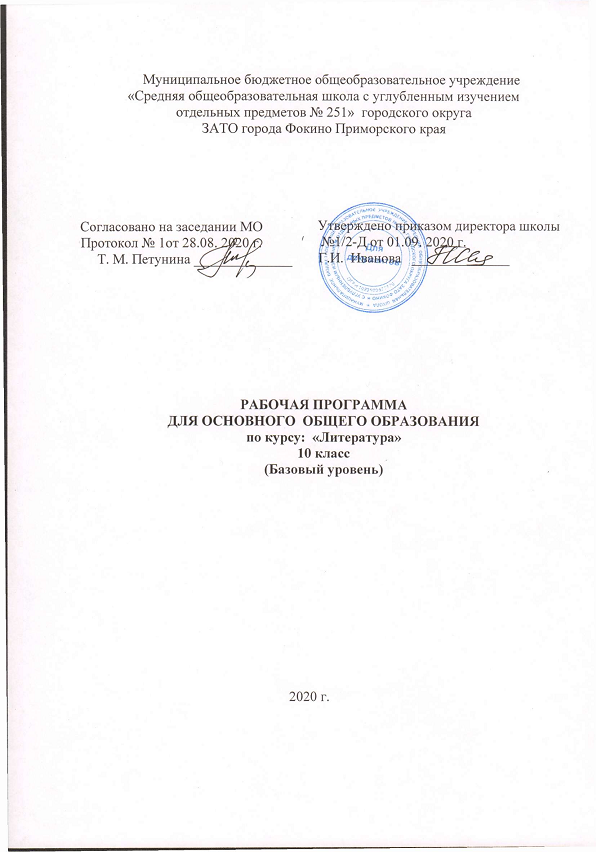 